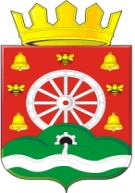 В соответствии с Федеральным законом от 27.07.2010 N 210-ФЗ "Об организации предоставления государственных и муниципальных услуг", Земельным кодексом Российской Федерации от 25.10.2001 N 136-ФЗ, Федеральным законом от "О введении в действие Земельного кодекса Российской Федерации  от 25 октября 2001 года N 137-ФЗ, Уставом муниципального образования Деминкий сельсовет:1. Утвердить прилагаемый  административный регламент предоставления муниципальной услуги "Предоставление земельных участков, находящихся в собственности муниципального образования     и государственная собственность на которые не разграничена,  без проведения торгов  2. Настоящее постановление подлежит  обнародованию, в том числе  и   размещению на официальном сайте муниципального образования  Деминский   сельсовет        3. Контроль за исполнением настоящего постановления оставляю за собой.4. Постановление вступает в силу с момента его  обнародования  Глава  сельсовета		Н.И МакеевПриложениек Постановлению Администрации муниципального образования                                                       Деминский сельсовет
                                 от _____9.02.2016 г. N 8Административный регламент
предоставления муниципальной услуги "Предоставление земельных участков,находящихся в собственности муниципального образования и государственная собственность  на которые не разграничена, без проведения торгов"I. Общие положения1.1. Предмет регулирования регламентаАдминистративный регламент предоставления муниципальной  услуги "Предоставление земельных участков, находящихся в   собственности муниципального образования Деминский сельсовет   и государственная собственность на которые не разграничена, без проведения торгов " (далее - Административный регламент) устанавливает сроки и последовательность административных процедур (действий) Администрации муниципального образования Деминский сельсовет (далее – Администрация сельсовета), осуществляемых по запросу физического или юридического лица либо их уполномоченных представителей (далее - заявители), порядок взаимодействия Администрация сельсовета, его должностных лиц с заявителями, иными органами государственной власти и органами местного самоуправления, учреждениями и организациями при предоставлении муниципальной  услуги "Предоставление земельных участков, находящихся в   собственности муниципального образования Деминский сельсовет и государственная собственность на которые не разграничена, без проведения торгов (далее – муниципальная  услуга).1.2. Круг заявителейЗаявителями являются граждане и юридические лица, заинтересованные в предоставлении земельных участков, находящихся в собственности муниципального образования   и государственная собственность на которые не разграничена либо их уполномоченные представители, обратившиеся в Администрацию  сельсовета с запросом о предоставлении муниципальной  услуги.1.3. Требования к порядку информирования о предоставлении муниципальной  услуги1) информация о местонахождении и графике работы Администрации сельсовета:Местонахождение (почтовый адрес): 461789, пос . Река Дема Оренбургская область, Пономаревский район, ул.Оренбургская  _дом21График работы: понедельник-четверг 09:00 - 17:00, пятница 09:00 - 17:00, перерыв 13:00 - 14:00.2) номера справочных телефонов Администрации сельсовета:(35357)23710– Глава сельсовета, (35357) 23710- специалиста;3) Официальный сайт Администрации   сельсовета в сети Интернет _dema sowet.ru, адрес электронной почты ___dema.ss2011@yandex.ru4) порядок получения информации заявителями по вопросам предоставления муниципальной  услуги, сведений о ходе предоставления указанной услуги:Для получения информации по вопросам предоставления муниципальной услуги, сведений о ходе предоставления указанной услуги, заявитель может обратиться с устным или письменным запросом в  Администрацию  сельсовета.С устным запросом заявитель может обратиться в Администрации сельсовета лично при обращении с запросом о предоставлении муниципальной  услуги или по следующим справочным телефонам:35357)23710– Глава сельсовета;(35357)23710– специалист Администрации сельсовета.Письменный запрос может быть направлен заявителем в Администрацию  сельсовета почтовым отправлением по адресу: 461789,   пос .Река Дема  Оренбургская область, Пономаревский район, ул.Оренбургская  _дом____21или с использованием электронной почты dema.ss2011@yandex.ruПри консультировании заявителей специалисты  Администрации сельсовета предоставляют информацию по следующим вопросам:1) о правовых основаниях для предоставления муниципальной услуги;2) о графике работы;3) о круге заявителей муниципальной услуги и требованиях к ним;4) о порядке, сроках и условиях предоставления муниципальной услуги;5) о перечне необходимых документов для предоставления муниципальной услуги;6) об основаниях отказа в приеме документов, необходимых для предоставления муниципальной услуги;7) об основаниях отказа в предоставлении муниципальной услуги.Информация по вопросам предоставления муниципальной услуги может быть получена заявителями самостоятельно на официальном сайте Администрации сельсовета в сети Интернет,  5) порядок, форма и место размещения указанной в настоящем пункте информации, в том числе на стендах в местах предоставления муниципальной  услуги, а также на официальном сайте Администрации сельсовета в сети Интернет; На информационных стендах в местах предоставления муниципальной услуги размещаются следующие информационные материалы:- текст Административного регламента;- местоположение, график (режим) работы, номера телефонов, адреса официальных сайтов в информационно-телекоммуникационной сети Интернет и электронной почты органов, в которых заинтересованные лица могут получить документы, необходимые для предоставления муниципальной  услуги (при наличии);- исчерпывающий перечень документов, необходимых в соответствии с нормативными правовыми актами для предоставления муниципальной услуги;- образец заполнения заявления;- перечень оснований для отказа в предоставлении муниципальной услуги;- порядок обжалования решений, действий или бездействия должностных лиц, предоставляющих муниципальную  услугу;- блок-схема предоставления муниципальной услуги.На официальном сайте Администрации сельсовета размещаются следующие информационные материалы:- полное наименование и почтовый адрес Администрации сельсовета;- справочные телефоны, по которым можно получить консультацию по порядку предоставления муниципальной  услуги;- адрес электронной почты Администрации сельсовета;- текст Административного регламента;- информационные материалы (полная версия), содержащиеся на стендах в местах предоставления муниципальной услуги.II. Стандарт предоставления муниципальной  услуги2.1. Наименование муниципальной  услуги:  Предоставление земельных участков,  находящихся в собственности муниципального образования и государственная собственность на которые не разграничена, без проведения торгов 2.2. Наименование органа местного самоуправления, предоставляющего муниципальную  услугу:Муниципальную услугу предоставляет Администрация сельсовета.Непосредственное рассмотрение, проверку и подготовку проектов документов осуществляет специалист Администрации  сельсовета, в том числе   в отношении заявлений о предоставлении земельных участков в аренду, в собственность,  в постоянное (бессрочное) пользование, безвозмездное пользование.Администрация сельсовета при предоставлении муниципальной  услуги взаимодействует с:- Управлением Федеральной службы государственной регистрации, кадастра и картографии по Оренбургской области;- Федеральной налоговой службой России;- иными государственными органами и (или) подведомственными им организациями, органами местного самоуправления и (или) подведомственными им организациями, если в распоряжении указанных органов и (или) организаций находятся документы (информация), необходимые для предоставления муниципальной  услуги.При предоставлении муниципальной услуги Администрация сельсовета не вправе требовать от заявителя осуществления действий, в том числе согласований, необходимых для получения муниципальной  услуги и связанных с обращением в иные государственные органы, органы местного самоуправления, организации, если иное не предусмотрено законом.2.3. Описание результата предоставления муниципальной услугиРезультатом предоставления муниципальной услуги является:- решение о предоставлении земельного участка, находящегося в собственности муниципального образования и государственная собственность на которые не разграничена, в собственность бесплатно или в постоянное (бессрочное) пользование;- подписанный Администрацией  сельсовета проект договора купли-продажи (в случае предоставления земельного участка в собственность за плату), договора аренды, договора безвозмездного пользования земельным участком, находящимся находящимся  в собственности муниципального образования и государственная собственность на который не разграничена;- решение о возврате заявления о предоставлении земельного участка, в собственности муниципального образования и государственная собственность на который не разграничена;- решение об отказе в предоставлении земельного участка, находящегося в собственности муниципального образования и государственная собственность на который не разграничена, без проведения торгов.2.4. Срок предоставления муниципальной  услугиСрок предоставления муниципальной услуги составляет не более чем 30 дней со дня поступления в Администрацию  сельсовета заявления о предоставлении муниципальной  услуги.Выдача (направление) документов, являющихся результатом предоставления муниципальной услуги, производится в день их подписания или не позднее следующего рабочего дня.2.5. Перечень нормативных правовых актов, регулирующих отношения, возникающие в связи с предоставлением муниципальной услуги1) Конституция Российской Федерации от 12.12.1993 ("Российская газета", 25 декабря 1993 года N 237);2) Гражданский кодекс Российской Федерации (часть первая) от 30.11.1994 N 51-ФЗ ("Собрание законодательства Российской Федерации", 1994, N 32, ст. 3301);3) Гражданский кодекс Российской Федерации (часть вторая) от 26.01.1996 N 14-ФЗ ("Собрание законодательства Российской Федерации", 1996, N 5, ст. 410);4) Земельный кодекс Российской Федерации от 25.10.2001 N 136-ФЗ ("Собрание законодательства Российской Федерации", 2001, N 44, ст. 4147);5) Федеральный закон от 25.10.2001 N 137-ФЗ "О введении в действие Земельного кодекса Российской Федерации" ("Собрание законодательства Российской Федерации", 2001, N 44, ст. 4148);6) Федеральный закон от 21.07.1997 N 122-ФЗ "О государственной регистрации прав на недвижимое имущество и сделок с ним" ("Собрание законодательства Российской Федерации", 1997, N 30, ст. 3594);7) Федеральный закон от 24.07.2007 N 221-ФЗ "О государственном кадастре недвижимости" ("Собрание законодательства Российской Федерации", 2007, N 31, ст. 4017);8) Федеральный закон от 24.07.2002 N 101-ФЗ "Об обороте земель сельскохозяйственного назначения" ("Собрание законодательства Российской Федерации", 29.07.2002, N 30, ст. 3018);9) Федеральный закон от 27.07.2010 N 210-ФЗ "Об организации предоставления государственных и муниципальных услуг" ("Собрание законодательства РФ", 02.08.2010, N 31, ст. 4179);10) Федеральный закон от 02.05.2006 N 59-ФЗ "О порядке рассмотрения обращений граждан Российской Федерации" ("Собрание законодательства РФ", 08.05.2006, N 19, ст. 2060);11) приказ Минэкономразвития России от 12.01.2015 N 1 "Об утверждении перечня документов, подтверждающих право заявителя на приобретение земельного участка без проведения торгов" (Официальный интернет-портал правовой информации http://www.pravo.gov.ru, 28.02.2015);12) приказ Минэкономразвития России от 14.01.2015 N 7 "Об утверждении порядка и способов подачи заявлений об утверждении схемы расположения земельного участка или земельных участков на кадастровом плане территории, заявления о проведении аукциона по продаже земельного участка, находящегося в государственной или муниципальной собственности, или аукциона на право заключения договора аренды земельного участка, находящегося в государственной или муниципальной собственности, заявления о предварительном согласовании предоставления земельного участка, находящегося в государственной или муниципальной собственности, заявления о предоставлении земельного участка, находящегося в государственной или муниципальной собственности, и заявления о перераспределении земель и (или) земельных участков, находящихся в государственной или муниципальной собственности, и земельных участков, находящихся в частной собственности, в форме электронных документов с использованием информационно-телекоммуникационной сети "Интернет", а также требований к их формату" (Официальный интернет-портал правовой информации http://www.pravo.gov.ru, 27.02.2015);13) Закон Оренбургской области от 16.11.2002 N 317/64-III-ОЗ "О порядке управления земельными ресурсами на территории Оренбургской области" ("Южный Урал", 2002, N 226, с. 2 - 3);14) Закон Оренбургской области от 30 апреля 2008 года N 2087/424-IV-ОЗ "О предоставлении служебных наделов гражданам на территории Оренбургской области" (Бюллетень Законодательного Собрания Оренбургской области, 2008, (19 заседание);15) постановление Правительства Оренбургской области от 30.12.2011 N 1308-п "О разработке и утверждении органами исполнительной власти Оренбургской области административных регламентов исполнения государственных функций и административных регламентов предоставления государственных услуг" ("Оренбуржье", 26.01.2012, N 13);16) постановление Правительства Оренбургской области от 24.02.2015 N 109-п "Об утверждении порядка определения размера арендной платы за использование земельных участков, находящихся в государственной собственности Оренбургской области, предоставленных в аренду без торгов" ("Оренбуржье", 26.02.2015, N 24)17) постановление Правительства Оренбургской области от 17.09.2012 N 810-п "Об утверждении порядка определения цены земельных участков, которые находятся в государственной собственности Оренбургской области или государственная собственность на которые не разграничена, порядка их оплаты, а также цены таких земельных участков для продажи собственникам расположенных на них зданий, строений, сооружений".2.6. Исчерпывающий перечень документов, необходимых и обязательных в соответствии с законодательством Российской Федерации для предоставления муниципальной  услуги, подлежащих представлению заявителем, способы их получения заявителем, в том числе в электронной форме, порядок их представления2.6.1. Исчерпывающий перечень документов, необходимых и обязательных в соответствии с законодательством Российской Федерации для предоставления муниципальной  услуги, подлежащих представлению заявителем:1) заявление по форме согласно приложению N 1 к административному регламенту;2) документ, удостоверяющий личность заявителя (заявителей), являющегося физическим лицом, либо личность представителя физического или юридического лица;3) документ, подтверждающий полномочия представителя заявителя, если с заявлением обращается представитель заявителя;4) нотариально заверенный перевод на русский язык документов о государственной регистрации юридического лица в соответствии с законодательством иностранного государства, если заявителем является иностранное юридическое лицо;5) подготовленные некоммерческой организацией, созданной гражданами, списки ее членов в случае, если подано заявление о предоставлении земельного участка указанной организации для ведения огородничества или садоводства;6) нотариально заверенное согласие супруга на приобретение в собственность земельного участка (в случае приобретения земельного участка в собственность одним из супругов);7) документы, согласно Перечню документов, подтверждающих право заявителя на приобретение земельного участка без проведения торгов, утвержденному приказом Минэкономразвития России от 12.01.2015 N 1 (далее - Перечень), за исключением документов, которые запрашиваются Администраций сельсовета в порядке межведомственного информационного взаимодействия):Документы представляются (направляются) в подлиннике (в копии, если документы являются общедоступными) либо в копиях, заверяемых специалистом администрации сельсовета, осуществляющим приём документов (далее - специалист).Копии документов представляются одновременно с подлинниками. Специалист   при личном приеме документов сверяет подлинный экземпляр с копией, и возвращает подлинник документа заявителю.2.6.2. При направлении заявления почтовым отправлением, прилагаемая копия документа, удостоверяющего личность заявителя (заявителей) или представителей заявителя (заявителей), а также документа, подтверждающего полномочия представителя заявителя, если с заявлением обращается представитель заявителя, должна быть заверена лицом, подающим заявление. За предоставление недостоверных сведений заявитель (представитель заявителя) несет ответственность в соответствии с законодательством Российской Федерации.По желанию заявителя (представителя заявителя) подлинные экземпляры документов, направленных им почтовым отправлением, возвращаются ему одновременно с выдачей (направлением) результата предоставления муниципальной  услуги.2.6.3. Документы, представляемые заявителем, должны соответствовать требованиям, установленным действующим законодательством к таким документам, и следующим требованиям:- разборчивое написание текста документа шариковой ручкой или при помощи средств электронно-вычислительной техники;- указание без сокращений фамилии, имени, отчества (наименования) заявителя, его места жительства (места нахождения), телефона;- отсутствие в документах неоговоренных исправлений.2.7. Исчерпывающий перечень документов, необходимых для предоставления муниципальной услуги, которые находятся в распоряжении государственных органов, и иных органов, участвующих в предоставлении муниципальной  услуги, и которые заявитель вправе представить в соответствии с законодательством Российской Федерации, а также способы их получения заявителем, в том числе в электронной форме, порядок их представленияДля предоставления муниципальной услуги Администрация сельсовета  запрашиваются следующие документы:Документы, перечисленные в настоящем пункте, могут быть представлены заявителем самостоятельно.Непредставление заявителем документов, перечисленных в настоящем пункте, не является основанием для отказа в предоставлении муниципальной  услуги.2.8. Указание на запрет требовать от заявителя представления документов и информации или осуществления действийАдминистрация сельсовета  не вправе требовать от заявителя:- представления документов и информации или осуществления действий, представление или осуществление которых не предусмотрено нормативными правовыми актами, регулирующими отношения, возникающие в связи с предоставлением муниципальной услуги;- представления документов и информации, которые в соответствии с нормативными правовыми актами Российской Федерации, нормативными правовыми актами субъектов Российской Федерации и муниципальными правовыми актами находятся в распоряжении государственных органов, предоставляющих государственную услугу, иных государственных органов, органов местного самоуправления и (или) подведомственных государственным органам и органам местного самоуправления организаций, участвующих в предоставлении муниципальной  услуги, за исключением документов, указанных в Федеральном законе от 27.07.2010 N 210-ФЗ "Об организации предоставления государственных и муниципальных услуг".2.9. Исчерпывающий перечень оснований для отказа в приеме документов, необходимых для предоставления муниципальной  услугиОснований для отказа в приеме документов, необходимых для предоставления муниципальной услуги, законодательством Российской Федерации не предусмотрено.2.10. Исчерпывающий перечень оснований для приостановления или отказа в предоставлении муниципальной услуги2.10.1. Основания для приостановления предоставления муниципальной услуги не установлены.2.10.2. Основания для возврата заявления:1) заявление не соответствует требованиям, установленным Земельным кодексом Российской Федерации;2) заявление подано в неуполномоченный орган;3) к заявлению не приложены документы, предоставляемые в соответствии с Земельным кодексом Российской Федерации.2.10.3. Основания для отказа в предоставлении муниципальной услуги:1) с заявлением о предоставлении земельного участка обратилось лицо, которое в соответствии с земельным законодательством не имеет права на приобретение земельного участка без проведения торгов;2) указанный в заявлении о предоставлении земельного участка земельный участок предоставлен на праве постоянного (бессрочного) пользования, безвозмездного пользования, пожизненного наследуемого владения или аренды, за исключением случаев, если с заявлением о предоставлении земельного участка обратился обладатель данных прав или подано заявление о предоставлении земельного участка в соответствии с подпунктом 10 пункта 2 статьи 39.10 Земельного кодекса Российской Федерации;3) указанный в заявлении о предоставлении земельного участка земельный участок предоставлен некоммерческой организации, созданной гражданами, для ведения огородничества, садоводства, дачного хозяйства или комплексного освоения территории в целях индивидуального жилищного строительства, за исключением случаев обращения с заявлением члена этой некоммерческой организации либо этой некоммерческой организации, если земельный участок относится к имуществу общего пользования;4) на указанном в заявлении о предоставлении земельного участка земельном участке расположены здание, сооружение, объект незавершенного строительства, принадлежащие гражданам или юридическим лицам, за исключением случаев, если сооружение (в том числе сооружение, строительство которого не завершено) размещается на земельном участке на условиях сервитута или на земельном участке размещен объект, предусмотренный пунктом 3 статьи 39.36 Земельного кодекса Российской Федерации, и это не препятствует использованию земельного участка в соответствии с его разрешенным использованием либо с заявлением о предоставлении земельного участка обратился собственник этих здания, сооружения, помещений в них, этого объекта незавершенного строительства;5) на указанном в заявлении о предоставлении земельного участка земельном участке расположены здание, сооружение, объект незавершенного строительства, находящиеся в государственной или муниципальной собственности, за исключением случаев, если сооружение (в том числе сооружение, строительство которого не завершено) размещается на земельном участке на условиях сервитута или с заявлением о предоставлении земельного участка обратился правообладатель этих здания, сооружения, помещений в них, этого объекта незавершенного строительства;6) указанный в заявлении о предоставлении земельного участка земельный участок является изъятым из оборота или ограниченным в обороте и его предоставление не допускается на праве, указанном в заявлении о предоставлении земельного участка;7) указанный в заявлении о предоставлении земельного участка земельный участок является зарезервированным для государственных или муниципальных нужд в случае, если заявитель обратился с заявлением о предоставлении земельного участка в собственность, постоянное (бессрочное) пользование или с заявлением о предоставлении земельного участка в аренду, безвозмездное пользование на срок, превышающий срок действия решения о резервировании земельного участка, за исключением случая предоставления земельного участка для целей резервирования;8) указанный в заявлении о предоставлении земельного участка земельный участок расположен в границах территории, в отношении которой с другим лицом заключен договор о развитии застроенной территории, за исключением случаев, если с заявлением о предоставлении земельного участка обратился собственник здания, сооружения, помещений в них, объекта незавершенного строительства, расположенных на таком земельном участке, или правообладатель такого земельного участка;9) указанный в заявлении о предоставлении земельного участка земельный участок расположен в границах территории, в отношении которой с другим лицом заключен договор о развитии застроенной территории, или земельный участок образован из земельного участка, в отношении которого с другим лицом заключен договор о комплексном освоении территории, за исключением случаев, если такой земельный участок предназначен для размещения объектов федерального значения, объектов регионального значения или объектов местного значения и с заявлением о предоставлении такого земельного участка обратилось лицо, уполномоченное на строительство указанных объектов;10) указанный в заявлении о предоставлении земельного участка земельный участок образован из земельного участка, в отношении которого заключен договор о комплексном освоении территории или договор о развитии застроенной территории, и в соответствии с утвержденной документацией по планировке территории предназначен для размещения объектов федерального значения, объектов регионального значения или объектов местного значения, за исключением случаев, если с заявлением о предоставлении в аренду земельного участка обратилось лицо, с которым заключен договор о комплексном освоении территории или договор о развитии застроенной территории, предусматривающие обязательство данного лица по строительству указанных объектов;11) указанный в заявлении о предоставлении земельного участка земельный участок является предметом аукциона, извещение о проведении которого размещено в соответствии с пунктом 19 статьи 39.11 Земельного кодекса Российской Федерации;12) в отношении земельного участка, указанного в заявлении о его предоставлении, поступило предусмотренное подпунктом 6 пункта 4 статьи 39.11 настоящего Кодекса заявление о проведении аукциона по его продаже или аукциона на право заключения договора его аренды при условии, что такой земельный участок образован в соответствии с подпунктом 4 пункта 4 статьи 39.11 настоящего Кодекса и уполномоченным органом не принято решение об отказе в проведении этого аукциона по основаниям, предусмотренным пунктом 8 статьи 39.11 Земельного кодекса Российской Федерации;13) в отношении земельного участка, указанного в заявлении о его предоставлении, опубликовано и размещено в соответствии с подпунктом 1 пункта 1 статьи 39.18 Земельного кодекса Российской Федерации извещение о предоставлении земельного участка для индивидуального жилищного строительства, ведения личного подсобного хозяйства, садоводства, дачного хозяйства или осуществления крестьянским (фермерским) хозяйством его деятельности;14) разрешенное использование земельного участка не соответствует целям использования такого земельного участка, указанным в заявлении о предоставлении земельного участка, за исключением случаев размещения линейного объекта в соответствии с утвержденным проектом планировки территории;15) испрашиваемый земельный участок не включен в утвержденный в установленном Правительством Российской Федерации порядке перечень земельных участков, предоставленных для нужд обороны и безопасности и временно не используемых для указанных нужд, в случае, если подано заявление о предоставлении земельного участка в соответствии с подпунктом 10 пункта 2 статьи 39.10 Земельного кодекса Российской Федерации;16) площадь земельного участка, указанного в заявлении о предоставлении земельного участка некоммерческой организации, созданной гражданами, для ведения огородничества, садоводства, превышает предельный размер, установленный в соответствии с федеральным законом;17) указанный в заявлении о предоставлении земельного участка земельный участок в соответствии с утвержденными документами территориального планирования и (или) документацией по планировке территории предназначен для размещения объектов федерального значения, объектов регионального значения или объектов местного значения и с заявлением о предоставлении земельного участка обратилось лицо, не уполномоченное на строительство этих объектов;18) указанный в заявлении о предоставлении земельного участка земельный участок предназначен для размещения здания, сооружения в соответствии с государственной программой Российской Федерации, государственной программой субъекта Российской Федерации и с заявлением о предоставлении земельного участка обратилось лицо, не уполномоченное на строительство этих здания, сооружения;19) предоставление земельного участка на заявленном виде прав не допускается;20) в отношении земельного участка, указанного в заявлении о его предоставлении, не установлен вид разрешенного использования;21) указанный в заявлении о предоставлении земельного участка земельный участок не отнесен к определенной категории земель;22) в отношении земельного участка, указанного в заявлении о его предоставлении, принято решение о предварительном согласовании его предоставления, срок действия которого не истек, и с заявлением о предоставлении земельного участка обратилось иное не указанное в этом решении лицо;23) указанный в заявлении о предоставлении земельного участка земельный участок изъят для государственных или муниципальных нужд и указанная в заявлении цель предоставления такого земельного участка не соответствует целям, для которых такой земельный участок был изъят, за исключением земельных участков, изъятых для государственных или муниципальных нужд в связи с признанием многоквартирного дома, который расположен на таком земельном участке, аварийным и подлежащим сносу или реконструкции;24) границы земельного участка, указанного в заявлении о его предоставлении, подлежат уточнению в соответствии с Федеральным законом "О государственном кадастре недвижимости";25) площадь земельного участка, указанного в заявлении о его предоставлении, превышает его площадь, указанную в схеме расположения земельного участка, проекте межевания территории или в проектной документации о местоположении, границах, площади и об иных количественных и качественных характеристиках лесных участков, в соответствии с которыми такой земельный участок образован, более чем на десять процентов.2.11. Перечень услуг, которые являются необходимыми и обязательными для предоставления муниципальной  услуги, в том числе сведения о документе (документах), выдаваемом (выдаваемых) организациями, участвующими в предоставлении муниципальной услугиПри предоставлении муниципальной услуги оказание иных услуг, необходимых и обязательных для предоставления муниципальной услуги, а также участие иных организаций в предоставлении муниципальной услуги не осуществляется.2.12. Порядок, размер и основания взимания государственной пошлины или иной платы за предоставление муниципальной услугиМуниципальная  услуга предоставляется без взимания государственной пошлины или иной платы.2.13. Максимальный срок ожидания в очереди при подаче запроса о предоставлении муниципальной услуги и при получении результата предоставления г муниципальной услугиМаксимальный срок ожидания в очереди при подаче запроса о предоставлении муниципальной услуги и получении результата предоставления муниципальной услуги не должен превышать 15 минут.2.14. Срок и порядок регистрации запроса заявителя о предоставлении муниципальной услугиРегистрация запроса о предоставлении муниципальной услуги осуществляется специалистом  администрации сельсовета  в порядке, установленном соответствующими актами по делопроизводству. Поступающий запрос регистрируется в день поступления.2.15. Требования к помещениям, в которых предоставляется муниципальная услуга, к месту ожидания и приема заявителей, размещению и оформлению визуальной, текстовой и мультимедийной информации о порядке предоставления таких услуг1) Требования к помещениям, в которых предоставляется муниципальная услуга, местам приема заявителей:- оборудование служебного  кабинета специалиста  администрации сельсовета  , участвующего  в предоставлении муниципальной  услуги, в которых осуществляется прием заявителей, вывесками с указанием номера кабинета, фамилии, имени, отчества и должности специалиста, ведущего прием, а также персональным компьютером с возможностью доступа к необходимым информационным базам данных, печатающим и сканирующим устройствами;- оборудование стульями и столами, оснащение канцелярскими принадлежностями для обеспечения возможности оформления документов, средствами пожаротушения и оповещения о возникновении чрезвычайной ситуации.2) Требования к месту ожидания:- оборудование стульями, кресельными секциями или скамьями, столами (стойками) для возможности оформления документов;- нахождение в холле или ином специально приспособленном помещении;- наличие в здании, где организуется прием заявителей, мест общественного пользования и мест для хранения верхней одежды.3) Требования к местам для информирования заявителей:- размещение визуальной, текстовой информации на информационном стенде в соответствии с подпунктом 5 пункта 1.3. Административного регламента;- оборудование стульями и столами для возможности оформления документов;- обеспечение свободного доступа к информационному стенду и столам для оформления документов.2.16. Показатели доступности и качества муниципальной  услуги, в том числе количество взаимодействий заявителя с должностными лицами при предоставлении муниципальной услуги и их продолжительность, возможность получения муниципальной услуги в многофункциональном центре предоставления государственных и муниципальных услуг, возможность получения информации о ходе предоставления муниципальной услуги, в том числе с использованием информационно-коммуникационных технологий1) Показателями доступности и качества муниципальной услуги являются:- возможность получать муниципальной услугу своевременно и в соответствии со стандартом предоставления муниципальной услуги;- возможность получать полную, актуальную и достоверную информацию о порядке предоставления муниципальной услуги, в том числе с использованием информационно-коммуникационных технологий;- возможность получать информацию о результате представления муниципальной услуги;- возможность обращаться в досудебном (внесудебном) и (или) судебном порядке в соответствии с законодательством Российской Федерации с жалобой на принятое по его заявлению решение или на действия (бездействие) должностных лиц.2) Основные требования к качеству предоставления муниципальной услуги:- своевременность предоставления муниципальной услуги;- достоверность и полнота информирования заявителя о ходе рассмотрения его обращения;- удобство и доступность получения заявителем информации о порядке предоставления муниципальной услуги.3) Показателями качества предоставления муниципальной услуги являются срок рассмотрения заявления, наличие или отсутствие жалоб на действия (бездействие) специалиста администрации сельсовета.4) При предоставлении муниципальной услуги:- при направлении запроса почтовым отправлением или в электронной форме непосредственного взаимодействия заявителя с специалистом, осуществляющим предоставление муниципальной услуги, как правило, не требуется;- при личном обращении заявитель при подаче запроса и получении подготовленных в ходе исполнения муниципальной услуги документов осуществляет взаимодействие с специалистом, осуществляющим прием, регистрацию и выдачу документов. Продолжительность одного такого взаимодействия не должна превышать одного часа.Возможность получения муниципальной услуги в многофункциональном центре предоставления государственных и муниципальных услуг обеспечивается при наличии соглашений о взаимодействии между многофункциональным центром предоставления государственных и муниципальных услуг и Администрацие сельсовета.Возможность получения сведений о ходе предоставления муниципальной услуги реализуется по номерам телефонов, установленным для консультирования, адресу электронной почты, указанным на официальном сайте  муниципального образования2.17. Иные требования, в том числе учитывающие особенности предоставления муниципальной услуги в многофункциональном центре предоставления государственных и муниципальных услуг и особенности предоставления муниципальной услуги в электронной форме1) Предоставление Администрацией сельсовета муниципальной  услуги в многофункциональных центрах предоставления государственных и муниципальных услуг осуществляется при наличии соглашений о взаимодействии между многофункциональными центрами предоставления государственных и муниципальных услуг и Администрацией сельсовета.2) Заявителям обеспечивается возможность получения информации о порядке предоставления муниципальной  услуги, а также копирования форм заявлений и иных документов, необходимых для получения муниципальной услуги, на официальном сайте Администрации сельсовета в сети Интернет.  3) При предоставлении муниципальных  услуг в электронной форме осуществляется:- предоставление в установленном порядке информации заявителям и обеспечение доступа заявителей к сведениям о муниципальных услугах;- подача заявителем запроса и иных документов, необходимых для предоставления   услуги, и прием таких запросов и документов с использованием  официального сайта Администрации Сельсовета  в сети Интернет);- автоматизация регистрации запроса заявителя о предоставлении муниципальной    услуги;- получение заявителем сведений о ходе выполнения запроса о предоставлении муниципальной услуги;- получение заявителем результата предоставления муниципальной услуги, если иное не установлено федеральным законом;- учет и мониторинг действий сотрудников оказывающих муниципальные  услуги Администрацией  сельсовета  ;- иные действия, необходимые для предоставления муницпальной услуги.Особенности предоставления муницпальной услуги в электронной форме определяются в соответствии с приказом Минэкономразвития России от 14.01.2015 N 7 "Об утверждении порядка и способов подачи заявлений об утверждении схемы расположения земельного участка или земельных участков на кадастровом плане территории, заявления о проведении аукциона по продаже земельного участка, находящегося в государственной или муниципальной собственности, или аукциона на право заключения договора аренды земельного участка, находящегося в государственной или муниципальной собственности, заявления о предварительном согласовании предоставления земельного участка, находящегося в государственной или муниципальной собственности, заявления о предоставлении земельного участка, находящегося в государственной или муниципальной собственности, и заявления о перераспределении земель и (или) земельных участков, находящихся в государственной или муниципальной собственности, и земельных участков, находящихся в частной собственности, в форме электронных документов с использованием информационно-телекоммуникационной сети "Интернет", а также требований к их формату".III. Состав, последовательность, особенности, сроки выполнения административных процедур, требования к порядку их выполнения, в том числе особенностей выполнения административных процедур в электронном видеПредоставление муницпальной услуги включает в себя следующие административные процедуры и действия:- прием и регистрация заявления и документов, необходимых для предоставления муниципальной услуги;- формирование и направление межведомственных запросов;- рассмотрение поступившего заявления, проверка документов, подготовка проектов решений (договоров);- подписание проектов договоров купли-продажи, аренды, безвозмездного пользования земельным участком, принятие решения о предоставлении земельного участка в собственность бесплатно или в постоянное (бессрочное) пользование, принятие решения об отказе в предоставлении земельного участка, принятие решения о возврате заявления о предоставлении земельного участка;- выдача (направление) результатов муницпальной услуги заявителю.Блок-схема предоставления муниципальной услуги приведена в приложении 3 к Административному регламенту. 3.1. Прием и регистрация заявления и документов, необходимых для предоставления муниципальной услуги1) Основанием для начала административной процедуры является поступление в Администрацию сельсовета  заявления о предоставлении муницпальной услуги с приложением пакета документов.2) При личном обращении лицо, подающее заявление о приобретении прав на земельный участок, предъявляет специалисту  Администрации сельсовета   документ, подтверждающий личность заявителя, а в случае обращения представителя юридического или физического лица - документ, подтверждающий полномочия представителя юридического или физического лица в соответствии с законодательством Российской Федерации, копия которого заверяется специалистом Администрации сельсовета и приобщается к поданному заявлению.Специалист Администрации сельсовета, сверяет подлинный экземпляр представленных заявителем документов с копией, и возвращает оригинал документа заявителю.Максимальный срок выполнения данного действия составляет 15 минут.3) Поступившее заявление с приложенными к нему документами регистрируется специалистом  Администрации сельсовета в день поступления.4) На зарегистрированное заявление накладывается резолюция Главы сельсовета,   после чего зарегистрированное заявление передается в  специалисту  Администрации сельсовета.Максимальный срок выполнения данного действия составляет 1 рабочий день.5) В течение 1 рабочего дня с момента поступления заявления и пакета документов специалист   Администрации сельсовета знакомится с его содержанием.     6) Результатом настоящей административной процедуры является регистрация заявления  в  Администрации сельсовета.7) Способом фиксации административной процедуры является присвоение регистрационного номера поступившему документу, внесение в регистрационно-контрольную форму базы электронного документооборота содержания резолюций, поступление документа исполнителю.3.2. Формирование и направление межведомственных запросов1) Основанием для начала административной процедуры является отсутствие документов, необходимых в соответствии с нормативными правовыми актами для предоставления специалистом  Администрации сельсовета услуги, которые находятся в распоряжении государственных органов, органов местного самоуправления либо подведомственных государственным органам и органам местного самоуправления организациях, и могут быть получены посредством межведомственного взаимодействия.2) Исполнитель осуществляет подготовку и направление запроса в органы государственной власти, органы местного самоуправления, подведомственные государственным органам и органам местного самоуправления организации, в распоряжении которых находятся документы, необходимые для предоставления муниципальной  услуги.Межведомственный запрос формируется в соответствии с требованиями законодательства Российской Федерации и подписывается Главой сельсовета.Направление запроса осуществляется в письменном виде,при наличии  в электронном  - по каналам единой системы межведомственного электронного взаимодействия (при их наличии).Максимальный срок выполнения данного действия составляет 2 рабочих дня;3) Результатом административной процедуры является получение из органов государственной власти, органов местного самоуправления, подведомственных государственным органам и органам местного самоуправления организаций запрашиваемых документов либо отказ в их предоставлении;4) Способом фиксации административной процедуры является регистрация в Администрации сельсовета запрашиваемых документов.3.3. Рассмотрение поступившего заявления и проверка документов, подготовка проектов решений (договоров)1) Основанием для начала административной процедуры является наличие у исполнителя заявления с комплектом поступивших документов, в том числе в порядке межведомственного взаимодействия;2) Исполнитель рассматривает заявление и проверяет:в течение 1 рабочего дня - наличие либо отсутствие оснований для возврата заявления;в течение 8 рабочих дней - наличие или отсутствие оснований для отказа в предоставлении земельного участка.Исполнитель вправе по телефону задать заявителю вопросы по заявлению, представленным документам, уточнить срок предоставления недостающих документов или обратиться к организации, выдавшей документ.3) В случае, если заявление не соответствует положениям Земельного кодекса Российской Федерации, подано в иной уполномоченный орган или к заявлению не приложены документы, предоставляемые в соответствии с Земельным кодексом Российской Федерации, исполнитель осуществляет подготовку в адрес заявителя проекта решения (в форме письма Администрации сельсовета) о возврате заявления о предоставлении земельного участка, которое визируется Главой сельсоветаМаксимальный срок выполнения данного действия составляет 1 рабочий день.4) При наличии оснований для отказа в предоставлении земельного участка исполнитель обеспечивает подготовку в адрес заявителя проекта решения (в форме письма Администрации сельсовета) об отказе в предоставлении земельного участка, которое визируется Главой сельсовета (1 рабочий день)   Максимальный срок выполнения данного действия составляет 5 рабочих дней.5) Если основания для возврата заявления о предоставлении участка или для отказа в предоставлении земельного участка отсутствуют, исполнитель обеспечивает подготовку проекта решения (в форме постановления Администрации сельсовета) о предоставлении земельного участка в собственность бесплатно, в постоянное (бессрочное) пользование или проекта договора купли-продажи, аренды, безвозмездного пользования (в количестве не менее 3 экземпляров) в соответствии с образцами, приведенными в приложениях 4, 5, 6 к настоящему Административному регламентуПроекты документов, указанные в настоящем подпункте, визируются специалистом Администрации сельсовета (1 рабочий день),  Максимальный срок выполнения данного действия составляет 2 рабочих дня.6) Результатом настоящей административной процедуры является подготовка проекта решения (договора), предусмотренных Административным регламентом и передача их для рассмотрения Главе сельсовета.7) Способом фиксации административной процедуры является оформление на бумажном носителе проекта решения (договора) и визирование их специалистом Администрации сельсовета.3.4. Подписание проектов договоров купли-продажи, аренды, безвозмездного пользования земельным участком, принятие решения о предоставлении земельного участка в собственность бесплатно или в постоянное (бессрочное) пользование, принятие решения об отказе в предоставлении земельного участка, принятие решения о возврате заявления о предоставлении земельного участка1) Основанием для начала административной процедуры является передача Главе сельсовета проекта договора купли-продажи, аренды, безвозмездного пользования земельным участком, проекта решения о предоставлении земельного участка в собственность бесплатно или в постоянное (бессрочное) пользование, проекта решения об отказе в предоставлении земельного участка, проекта решения о возврате заявления о предоставлении земельного участка2) Глава  сельсовета рассматривает, принимает решение и подписывает проекты поступивших документов в течение:1 рабочего дня - для решения о возврате заявления о предоставлении земельного участка;2 рабочих дней - для проектов договоров купли-продажи, аренды, безвозмездного пользования земельным участком; решения о предоставлении земельного участка в собственность бесплатно или в постоянное (бессрочное) пользование; решения об отказе в предоставлении земельного участка.3) Критерием принятия решения является наличие (отсутствие) оснований для возврата заявления, оснований для отказа в предоставлении земельного участка, предусмотренных пунктом 2.10. Административного регламента.4) Сопроводительные письма к подписанным Главой   сельсовета проектам договоров, письма о возврате заявления о предоставлении земельного участка, или об отказе в предоставлении земельного участка, Постанления о предоставлении земельного участка передаются специалисту администрации сельсовета  для регистрации.5) Результатом настоящей административной процедуры является принятие решения (путем издания постановления ) о предоставлении земельного участка в собственность бесплатно, в постоянное (бессрочное) пользование, подписание проекта договора купли-продажи, аренды, безвозмездного пользования земельного участка либо принятие решения (в форме письма) о возврате заявления о предоставлении земельного участка или об отказе в предоставлении земельного участка.6) Способом фиксации результата административной процедуры подписание Главой сельсовета  и присвоение реквизитов (с занесением их в базу данных в порядке делопроизводства) постановлению  Администрации сельсовета, сопроводительному письму к проектам договоров, письмам о возврате заявления о предоставлении земельного участка или об отказе в предоставлении земельного участка.3.5. Выдача (направление) результатов муниципальной  услуги заявителю1) Основанием для начала административной процедуры является наличие в Администрации сельсовета подписанного и зарегистрированного сопроводительного письма и проектов договора купли-продажи, аренды, безвозмездно пользования или письма о возврате заявления о предоставлении земельного участка или письма об отказе в предоставлении земельного участка или постановлению  Администрации сельсовета о предоставлении земельного участка в собственность бесплатно, в постоянное (бессрочное) пользование.2) В течение 1 рабочего дня с момента внесения в базу данных в порядке делопроизводства реквизитов письма о возврате заявления о предоставлении земельного участка или в течение 2 рабочих дней с момента внесения в базу данных в порядке делопроизводства реквизитов сопроводительного письма к договору или письма об отказе в предоставлении земельного участка или постановления  о предоставлении земельного участка  специалист Администрации сельсовета выдает лично заявителю или его представителю либо направляет по почте заказным почтовым отправлением с уведомлением о вручении результата предоставления муниципальной  услуги.Если в течение 2 рабочих дней с момента извещения заявителя о готовности результата муниципальной услуги, он не явился для выдачи, документы направляются по указанному им в заявлении почтовому адресу заказным почтовым отправлением с уведомлением о вручении.3) Результатом административной процедуры является передача (направление) заявителю сопроводительного письма с проектом договора купли-продажи, аренды, безвозмездного пользования земельного участка или письма о возврате заявления о предоставлении земельного участка или письма об отказе в предоставлении земельного участка или постановления  о предоставлении участка в собственность бесплатно, в постоянное (бессрочное) пользование в форме документа на бумажном носителе.4) Способом фиксации результата административной процедуры является занесение отметок об отправке (получении) сопроводительного письма с проектом договора купли-продажи, аренды, безвозмездного пользования земельного участка или письма о возврате заявления о предоставлении земельного участка или письма об отказе в предоставлении земельного участка или постановления о предоставлении участка в собственность бесплатно, в постоянное (бессрочное) пользование в реестры исходящей корреспонденции.IV. Формы контроля за предоставлением муниципальной  услуги4.1. Порядок осуществления текущего контроля за соблюдением и исполнением специалистом администрации сельсовета положений регламента и иных нормативных правовых актов, устанавливающих требования к предоставлению муниципальной услуги, а также принимаемых ими решений1) Текущий контроль за соблюдением последовательности действий по предоставлению услуги, определенной настоящим Административным регламентом, и принятием решений специалистом администрации сельсовета, осуществляется Главой сельсовета.2) Текущий контроль осуществляется путем проведения   проверок соблюдения и исполнения специалистом  положений Административного регламента, иных нормативных правовых актов, устанавливающих требования к предоставлению муниципальной  услуги.4.2. Порядок и периодичность осуществления плановых и внеплановых проверок полноты и качества предоставления муниципальной  услуги, в том числе порядок и формы контроля за полнотой и качеством предоставления муниципальной  услуги1) Контроль за полнотой и качеством предоставления муниципальной  услуги включает в себя проведение проверок, выявление и устранение нарушений прав заявителей, рассмотрение, принятие решений и подготовку ответов на обращения заявителей, содержащие жалобы на решения, действия (бездействие) специалиста администрации сельсовета, ответственного за предоставление муниципальной услуги.2) Проверки могут быть плановыми и внеплановыми. Порядок и периодичность осуществления плановых проверок устанавливается планом работы администрации сельсовета. Периодичность плановых проверок составляет не реже 1 раза в 3 года.При проверке могут рассматриваться все вопросы, связанные с предоставлением муниципальной  услуги (комплексные проверки), или отдельный вопрос, связанный с предоставлением муниципальной услуги (тематические проверки). Проверка также может проводиться по конкретному обращению (жалобе) заявителя.3) Внеплановые проверки проводятся в связи с проверкой устранения ранее выявленных нарушений настоящего Административного регламента, а также в случае получения обращений (жалоб) заявителей на действия (бездействие) специалиста администрации сельсовета, ответственного за предоставление муниципальной услуги.4) Результаты проверки оформляются в виде справки, в которой отмечаются выявленные недостатки и предложения по их устранению.4.3. Ответственность специалиста администрации сельсовета за решения и действия (бездействие), принимаемые (осуществляемые) ими в ходе предоставления муниципальной  услуги1) По результатам проведенных проверок, в случае выявления нарушений положений Административного регламента, специалист  администрации сельсовета привлекается к ответственности в соответствии с законодательством Российской Федерации.2) Персональная ответственность специалиста администрации сельсовета закрепляется в должностных регламентах в соответствии с требованиями законодательства Российской Федерации, Оренбургской области.4.4. Положения, характеризующие требования к порядку и формам контроля за предоставлением муниципальной  услуги, в том числе со стороны граждан, их объединений и организацийКонтроль за предоставлением муниципальной услуги, в том числе со стороны граждан, их объединений и организаций осуществляется посредством открытости деятельности администрации сельсовета при предоставлении муниципальной услуги, получения полной, актуальной и достоверной информации о порядке предоставления муниципальной услуги и возможности досудебного рассмотрения обращения (жалоб) в процессе получения муниципальной услуги.V. Досудебный (внесудебный) порядок обжалования решений и действий (бездействия)  АДМИНИСТРАЦИИ СЕЛЬСОВЕТА, а также его должностных лиц и специалистов5.1. Информация для заявителя о его праве подать жалобу на решение и (или) действие (бездействие)  администрации сельсовета и (или) его должностных лиц, специалиста при предоставлении муниципальной услугиЗаявитель вправе подать жалобу на решение и (или) действие (бездействие) должностных лиц, специалиста администрации сельсовета, в досудебном (внесудебном) порядке, в том числе в следующих случаях:- нарушение срока регистрации заявления (обращения, запроса) заявителя о предоставлении  услуги;- нарушение срока предоставления услуги;- требование у заявителя документов, не предусмотренных нормативными правовыми актами Российской Федерации, для предоставления муниципальной услуги;- отказ в приеме документов у заявителя, предоставление которых предусмотрено нормативными правовыми актами Российской Федерации, для предоставления муниципальной услуги;- отказ в предоставлении муниципальной услуги, если основания отказа не предусмотрены федеральными законами и принятыми в соответствии с ними иными нормативными правовыми актами Российской Федерации;- затребование с заявителя при предоставлении муниципальной услуги платы, не предусмотренной нормативными правовыми актами Российской Федерации;- отказ администрации сельсовета  в исправлении допущенных опечаток и ошибок в выданных в результате предоставления муниципальной услуги документах либо нарушение установленного срока таких исправлений.5.2. Предмет жалобыПредметом досудебного (внесудебного) обжалования является решение или действия (бездействие) администрации сельсовета  , муниципального служащего администрации сельсовета  , осуществляемые (принимаемые) в ходе предоставления муниципальной услуги.Жалоба должна содержать:1) наименование органа, предоставляющего муниципальную  услугу (Администрация муниципального образования  Деминский сельсовет), фамилию, имя, отчество (последнее - при наличии) муниципального  служащего, решения и действия (бездействие) которых обжалуются;2) фамилию, имя, отчество (последнее - при наличии), сведения о месте жительства заявителя - физического лица либо наименование, сведения о месте нахождения заявителя - юридического лица, а также номер (номера) контактного телефона, адрес (адреса) электронной почты (при наличии) и почтовый адрес, по которым должен быть направлен ответ заявителю;3) сведения об обжалуемых решениях и действиях (бездействии) администрации сельсовета, муниципального  служащего администрации сельсовета;4) доводы, на основании которых заявитель не согласен с решением и действием (бездействием) администрации сельсовета, муниципального  служащего, предоставляющего муниципальную  услугу. Заявителем могут быть представлены документы (при наличии), подтверждающие доводы заявителя, либо их копии.5.3. Органы исполнительной власти и уполномоченные на рассмотрение жалобы должностные лица, которым может быть направлена жалобаЖалоба на нарушение порядка предоставления муниципальной услуги администрацией  сельсовета и его должностными лицами, специалистами подается Главе муниципального образования  Деминский  сельсовет.В случае если обжалуется решение Главы сельсовета, жалоба подается  в Совет депутатов муниципального образования  Деминский  сельсовет и рассматривается в соответствии с действующим законодательством.5.4. Порядок подачи и рассмотрения жалобы1) Жалоба подается в письменной форме, в том числе при личном приеме заявителя, или в форме электронного документа. Жалоба в письменной форме может быть направлена по почте.2) В случае если жалоба подается через представителя заявителя, также представляется документ, подтверждающий полномочия на осуществление действий от имени заявителя. В качестве документа, подтверждающего полномочия на осуществление действий от имени заявителя, может быть представлена:- оформленная в соответствии с законодательством Российской Федерации доверенность (для физических лиц);- оформленная в соответствии с законодательством Российской Федерации доверенность, заверенная печатью (при наличии) заявителя и подписанная руководителем заявителя или уполномоченным этим руководителем лицом (для юридических лиц);- копия решения о назначении или об избрании либо приказа о назначении физического лица на должность, в соответствии с которым такое физическое лицо обладает правом действовать от имени заявителя без доверенности.3) В случае подачи жалобы при личном приеме заявитель представляет документ, удостоверяющий его личность в соответствии с законодательством Российской Федерации.4) Жалоба в форме электронного документа может быть подана заявителем посредством официального сайта Администрации сельсовета в информационно-коммуникационной сети Интернет.  5) Основанием для начала процедуры досудебного (внесудебного) обжалования является поступление жалобы заявителя и ее регистрация.5.5. Сроки рассмотрения жалобыЖалоба рассматривается в течение 15 рабочих дней со дня ее регистрации, а в случае обжалования отказа Администрации сельсовета в приеме документов у заявителя либо в исправлении допущенных опечаток и ошибок или в случае обжалования нарушения установленного срока таких исправлений - в течение 5 рабочих дней со дня ее регистрации.5.6. Перечень оснований для приостановления рассмотрения жалобы в случае, если возможность приостановления предусмотрена законодательством Российской ФедерацииПриостановление рассмотрения жалобы не допускается.5.7. Перечень оснований для отказа в удовлетворении жалобы1) В удовлетворении жалобы отказывается в следующих случаях:- наличие вступившего в законную силу решения суда, арбитражного суда по жалобе о том же предмете и по тем же основаниям;- подача жалобы лицом, полномочия которого не подтверждены в порядке, установленном законодательством Российской Федерации;- наличие решения по жалобе, принятого ранее в соответствии с Административным регламентом в отношении того же заявителя и по тому же предмету жалобы.2) Уполномоченный на рассмотрение жалобы орган вправе оставить жалобу без ответа в следующих случаях:- наличие в жалобе нецензурных либо оскорбительных выражений, угроз жизни, здоровью и имуществу должностного лица, а также членов его семьи, при этом сообщить заявителю о недопустимости злоупотребления правом;- отсутствие возможности прочитать какую-либо часть текста жалобы, фамилию, имя, отчество (при наличии) и (или) почтовый адрес заявителя, указанные в жалобе.5.8. Результат рассмотрения жалобыПо результатам рассмотрения жалобы принимается одно из следующих решений:1) удовлетворить жалобу, в том числе в форме отмены принятого решения, исправления допущенных опечаток и ошибок, возврата заявителю денежных средств, взимание которых не предусмотрено нормативными правовыми актами Российской Федерации, Оренбургской области, муниципального образования  Деминский  сельсовет а также в иных формах;2) отказать в удовлетворении жалобы;3) оставить жалобу без ответа.5.9. Порядок информирования заявителя о результатах рассмотрения жалобы1) Не позднее дня, следующего за днем принятия решения, указанного в пункте 5.8 Административного регламента, заявителю в письменной форме и по желанию заявителя в электронной форме направляется мотивированный ответ о результатах рассмотрения жалобы.2) В ответе по результатам рассмотрения жалобы указываются:- наименование органа, предоставляющего муниципальную  услугу, рассмотревшего жалобу, должность, фамилия, имя, отчество (последнее - при наличии) его должностного лица, принявшего решение по жалобе;- номер, дата, место принятия решения, включая сведения о должностном лице, решение или действие (бездействие) которого обжалуется;- фамилия, имя, отчество (последнее - при наличии) или наименование заявителя;- основания для принятия решения по жалобе;- принятое по жалобе решение;- в случае если жалоба признана обоснованной - сроки устранения выявленных нарушений, в том числе срок предоставления результата муниципальной  услуги;- сведения о порядке обжалования принятого по жалобе решения.3) В случае установления в ходе или по результатам рассмотрения жалобы признаков состава административного правонарушения или преступления должностное лицо, наделенное полномочиями по рассмотрению жалоб, незамедлительно направляет имеющиеся материалы в органы прокуратуры.5.10. Порядок обжалования решения по жалобеЗаявитель вправе обжаловать решения или действия (бездействие), осуществляемые (принимаемые) должностными лицами Администрации сельсовета в ходе предоставления муниципальной услуги, в административном и (или) судебном порядке в соответствии с законодательством Российской Федерации.5.11. Право заявителя на получение информации и документов, необходимых для обоснования и рассмотрения жалобыЗаявитель имеет право на получение информации и документов, необходимых для обоснования и рассмотрения жалобы, если иное не предусмотрено законом.5.12. Способы информирования заявителей о порядке подачи и рассмотрения жалобыИнформирование заявителей о порядке обжалования решений и действий (бездействий) Администрации сельсовета и его должностных лиц, специалистов обеспечивается посредством размещения информации на стендах в месте предоставления муниципальной услуги, на официальном  сайте  Администрации сельсовета в информационно-коммуникационной сети Интернет.  Консультирование заявителей о порядке обжалования решений и действий (бездействий) Администрации сельсовета, его должностных лиц и специалистов осуществляется по телефону либо при личном приеме.    6.Судебный порядок обжалования решений и действий (бездействия) органа, предоставляющего муниципальную услугу, а также должностных лиц.Гражданину  предоставлено право на обжалование решения сельсовета в судебном порядке, в случае не согласия с данным решением.Заявителю разъясняется порядок обращения в суд с указанием юрисдикции и адреса суда.Приложение N 1
к Административному регламентуФорма заявления
о предоставлении   МУНИЦИПАЛЬНОЙ  услуги<*> Заполняется в случае, если обеспечена возможность направления заявления и документов в электронной форме.Приложение N 2
к Административному регламентуОбразец примерной формы
сообщения заявителя (заявителей), содержащего перечень всех зданий, сооружений, расположенных на испрашиваемом земельном участкеНа земельном участке с кадастровым номером __________________ площадью __________, местоположение _____________________________________ расположены следующие здания, сооружения:Иных зданий и сооружений на вышеуказанном земельном участке не имеется.ДатаФИО подпись заявителейПриложение 3к административному регламенту┌─────────────────────────────────────────────────────────────────┐│    Обращение заявителя о предоставлении муниципальной услуги    │└───────────────────────────────┬─────────────────────────────────┘                                \/┌─────────────────────────────────────────────────────────────────┐│           Прием и регистрация заявления с приложением           ││                   документов, необходимых для                   ││               предоставления муниципальной услуги               │└───────────────────────────────┬─────────────────────────────────┘                                \/┌─────────────────────────────────────────────────────────────────┐│              Запрос необходимых документов в рамках             ││                 межведомственного взаимодействия                │└────────────┬────────────────────────────────────────┬───────────┘             \/                                       \/┌─────────────────────────────────────────────────────────────────┐│Установление наличия права на предоставление муниципальной услуги│└────────────┬─────────────────────────────────────────┬──────────┘             \/                                        \/┌────────────────────────────────────┐       ┌────────────────────┐│   Наличие оснований для отказа в   │       │Отсутствие оснований││    предоставлении муниципальной    │       │    для отказа в    ││               услуги               │       │   предоставлении   ││                                    │       │   муниципальной    ││                                    │       │       услуги       │└────────────┬───────────────────────┘       └─────────┬──────────┘             \/                                        \/    ┌─────────────────────────────┐       │   Уведомление об отказе в   │           │       предоставлении        │                          │    муниципальной услуги,    │         │    выдача его заявителю     │                              └─────────────────────────────┘                                                            \/┌─────────────────────────────────────────────────────────────────┐│ Постановление администрации о предоставлении  земельного участка││                     и выдача  его заявителю                     │└─────────────────────────────────────────────────────────────────┘Приложение N 4
к Административному регламентуОбразец договора аренды
N _______________ земельного участка, находящегося   в собственности муниципального образования  (государственная собственность на которые не разграничена), без проведения торгов"   Администрация  муниципального   образования  Деминский    сельсовет  Пономаревского района Оренбургской области, в лице лице Главы   муниципального образованияМакеева Николая Ивановича ,   действующего на основании Устава муниципального   образования  Деминский    сельсовет  , именуемого в дальнейшем "Арендодатель", и ________________, в лице ____________________________, действующего на основании ____________________________, именуемого в дальнейшем "Арендатор", и именуемые в дальнейшем "Стороны", на основании подпункта ____ пункта 2 статьи 39.6 Земельного кодекса Российской Федерации и обращения ____________________________ заключили настоящий договор (далее по тексту - Договор) о нижеследующем:1. Предмет Договора1.1. Арендодатель предоставляет, а Арендатор принимает в аренду земельный участок площадью _________ кв. м., с кадастровым номером ____________________________, категория земель: ____________________________, местоположение земельного участка ____________________________ (далее - Участок), с разрешенным использованием ____________________________.Земельный участок предоставляется Арендатору в границах, указанных в кадастровом паспорте земельного участка, прилагаемом к настоящему Договору (Приложение N 1) и являющемся его неотъемлемой частью.1.2. Участок является   собственностью  муниципального образования Деминский сельсовет,   (участком, государственная собственность на который не разграничена ) (оставить необходимое)   1.3. Участок не передан в залог, не обременен иными правами третьих лиц.2. Срок Договора2.1. Срок аренды Участка устанавливается с даты подписания договора на (до) ______________.2.2. Договор, заключенный на срок менее года, вступает в силу после подписания его сторонами.Договор, заключаемый на срок год и более, вступает в силу с момента его государственной регистрации в Управлении Федеральной службы государственной регистрации, кадастра и картографии по Оренбургской области.3. Размер и условия внесения арендной платы3.1. Условия настоящего Договора по арендной плате в соответствии с п. 2 ст. 425 Гражданского кодекса РФ применяются к отношениям, возникшимс _______________________________________________________________.(указывается событие и дата)Размер арендной платы определен в соответствии с ____________________________________________________________________________________,(указываются нормативные правовые акты Оренбургской области, устанавливающие порядок определения размера арендной платы, порядок, условия и сроки внесения арендной платы за земли, находящиеся в собственности   муниципального образования Деминский сельсовет,   (  государственная собственность на который не разграничена ) (оставить необходимое)   и составляет ____________________________________________ руб. в год,(сумма цифрами)(________________________________________________________________)(сумма прописью)(Приложение N 2).3.2. Арендная плата вносится Арендатором ____________________________________________________________________________________________(условия и сроки внесения арендной платы)путем перечисления на счет: _______________________________________.Первый арендный платеж по Договору вносится Арендатором на указанный счет в течение 20 календарных дней с момента подписания Договора и состоит из арендной платы, исчисленной за период с даты, указанной в п. 3.1 настоящего Договора до последнего числа месяца, в котором был подписан договор аренды.В дальнейшем, начиная с месяца следующего за месяцем, в котором был подписан договор аренды, арендная плата подлежит перечислению Арендатором на указанный счет ежемесячно в размере ___________________________ (сумма цифрами), руб. (______________) (сумма прописью) не позднее 10 числа текущего месяца.В случае если размер арендной платы в год составляет не более 2000 рублей, арендная плата перечисляется Арендатором на указанный счет единовременным платежом в течение 20 календарных дней с момента подписания Договора.Оплата за неполный месяц рассчитывается Арендатором самостоятельно из расчета платы в день.3.3. Исполнением обязательства по внесению арендной платы является поступление денежных средств на расчетный счет, указанный в п. 3.2. настоящего Договора.3.4. Арендная плата ежегодно, но не ранее чем через год после заключения договора аренды земельного участка, изменяется в одностороннем порядке Арендодателем на размер уровня инфляции, установленного в федеральном законе о федеральном бюджете на очередной финансовый год и плановый период, который применяется ежегодно по состоянию на начало очередного финансового года, начиная с года, следующего за годом, в котором заключен указанный договор аренды.Арендная плата изменяется в связи с изменением кадастровой стоимости земельного участка. При этом арендная плата подлежит перерасчету по состоянию на 1 января года, следующего за годом, в котором утверждены результаты государственной кадастровой оценки земель на территории Оренбургской области. В этом случае индексация арендной платы с учетом размера уровня инфляции, установленного в федеральном законе о федеральном бюджете на очередной финансовый год и плановый период, который применяется ежегодно по состоянию на начало очередного финансового года, начиная с года, следующего за годом, в котором заключен договор аренды, не проводится.Арендодатель письменно уведомляет Арендатора об изменении арендной платы. Арендная плата считается измененной с даты, указанной в уведомлении, при этом заключение дополнительного соглашения не требуется.Арендатор считается извещенным об изменении арендной платы с момента доставки соответствующего уведомления об изменении арендной платы ему или его уполномоченному представителю. Уведомление об изменении арендной платы считается доставленным и в тех случаях, если оно поступило лицу, которому оно направлено (адресату), но по обстоятельствам, зависящим от него, не было ему вручено или адресат не ознакомился с ним.3.5. Изменение размера арендной платы в остальных случаях, не указанных в п. 3.4 Договора, в том числе связанных с изменением кадастровой стоимости земельного участка, осуществляется в соответствии с условиями договора аренды, если иное не предусмотрено законодательством Российской Федерации.Изменение размера арендной платы осуществляется также:в случае внесения Правительством Оренбургской области изменений и (или) дополнений в установленный Порядок - с даты вступления в силу нормативного правового акта Оренбургской области;в связи с изменением существенных характеристик земельного участка (площади, категории, вида разрешенного использования) - с даты внесения сведений об измененных характеристиках в государственный кадастр недвижимости;по основаниям и в сроки, установленные федеральным и областным законодательством.Во всех перечисленных в настоящем пункте случаях исчисление и уплата Арендатором арендной платы осуществляется на основании дополнительных соглашений к Договору, при этом Арендатор не вправе уклоняться от заключения указанных дополнительных соглашений.4. Права и обязанности Сторон4.1. Арендодатель имеет право:4.1.1. Требовать досрочного расторжения Договора при использовании земельного участка не по целевому назначению, а также при использовании способами, приводящими к его порче, при невнесении арендной платы более чем за два месяца подряд, в случае неподписания Арендатором дополнительных соглашений к Договору в соответствии с п. 3.5. и нарушения других условий Договора.4.1.2. Беспрепятственно проходить на территорию арендуемого земельного участка с целью его осмотра на предмет соблюдения условий Договора (в том числе с целью его осмотра на предмет соблюдения использования Арендатором Участка по целевому назначению и в соответствии с видом разрешенного использования), предварительно уведомив об этом Арендатора не менее чем за два дня.4.1.3. Требовать от Арендатора устранения нарушений, связанных с использованием Участка не по целевому назначению и использованием, не отвечающим виду его разрешенного использования, а также прекращения применения способов использования, приводящих к его порче. При этом Арендодатель может потребовать досрочного расторжения Договора при использовании Участка не по целевому назначению и не в соответствии с видом его разрешенного использования, а также при использовании способами, приводящими к его порче.4.1.4. Вносить в государственные органы, осуществляющие контроль за использованием и охраной земель, требования о приостановке работ, проводимых Арендатором с нарушением законодательства, нормативных актов, условий Договора.4.1.5. На возмещение убытков, включая упущенную выгоду, причиненных ухудшением качества Участка и экологической обстановки в результате хозяйственной деятельности Арендатора, а также по иным основаниям, предусмотренным законодательством Российской Федерации.4.2. Арендодатель обязан:4.2.1. Не вмешиваться в деятельность Арендатора, связанную с использованием Участка, если она не противоречит условиям Договора и законодательству Российской Федерации.4.2.2. Своевременно письменно уведомить Арендатора об изменении реквизитов счетов для перечисления арендной платы, указанных в п. 3.2. Договора.4.2.3. При изменении арендной платы в соответствии с условием п. 3.4. настоящего Договора, а также в случае перерасчета арендной платы своевременно информировать об этом Арендатора.4.3. Арендатор имеет право:4.3.1. Досрочно расторгнуть Договор в порядке и на условиях, предусмотренных действующим законодательством.4.3.2. По истечении срока действия Договора заключить новый договор аренды Участка без проведения торгов на согласованных Сторонами условиях при наличии в совокупности следующих условий:письменное заявление о заключении нового договора аренды Участка подано Арендатором в соответствии с п. 4.4.9. настоящего Договора;исключительным правом на приобретение Участка, в случаях предусмотренных Земельным кодексом Российской Федерации, другими федеральными законами, не обладает иное лицо;ранее заключенный Договор не был расторгнут с Арендатором по основаниям, предусмотренным гражданским и земельным законодательством;на момент заключения нового договора аренды Участка имеются предусмотренные Земельным кодексом Российской Федерации основания для предоставления без проведения торгов земельного участка, договор аренды которого был заключен без проведения торгов.4.4. Арендатор обязан:4.4.1. Выполнять в полном объеме все условия Договора.4.4.2. Использовать Участок в соответствии с целевым назначением и разрешенным использованием, а также способами, которые не должны наносить вред окружающей среде, в том числе земле как природному объекту, создавать опасность для жизни и здоровья людей, памятников истории и культуры.4.4.3. Обеспечивать Арендодателю (его законным представителям), представителям органов государственного земельного надзора (муниципального земельного контроля) доступ на Участок для проведения проверки и его осмотра; обеспечивать допуск представителей собственника линейного объекта или представителей организации, осуществляющей эксплуатацию линейного объекта, к данному объекту в целях обеспечения его безопасности; не препятствовать доступу соответствующих служб на Участок для ремонта и обслуживания подземных и надземных коммуникаций, объектов инженерной и транспортной инфраструктуры по их требованию.4.4.4. В случае ликвидации (реорганизации) Арендатора или передаче прав Арендатора на здания, сооружения, расположенные на земельном участке в десятидневный срок направить Арендодателю письменное уведомление об этом.4.4.5. Своевременно и полностью уплачивать Арендодателю арендную плату в размере и порядке, определяемом Договором и последующими изменениями и (или) дополнениями к нему. Арендатор обязан указывать в платежном поручении при оплате по Договору назначение платежа, а также номер Договора и дату его заключения.4.4.6. После окончания срока действия Договора в соответствии с п. 6.5. Договора передать Участок Арендодателю по акту приема-передачи в состоянии и качестве, отвечающим его целевому назначению и разрешенному использованию.4.4.7. Не допускать действий, приводящих к ухудшению экологической обстановки на Участке и прилегающих к нему территориях, а также обеспечивать соблюдение правил благоустройства территории.4.4.8. Письменно в десятидневный срок уведомить Арендодателя об изменении своих реквизитов.4.4.9. Письменно сообщить Арендодателю не позднее, чем:- до дня истечения срока действия Договора - о желании заключить новый договор аренды Участка без проведения торгов на согласованных Сторонами условиях;- за три месяца - о досрочном расторжении договора аренды.Датой получения указанного в настоящем пункте письменного сообщения является дата его регистрации в системе управления документооборотом министерства.5. Ответственность Сторон5.1. В случае неисполнения или ненадлежащего исполнения Арендатором обязательства, предусмотренного п. 3.2. настоящего Договора, Арендатору начисляется пеня в размере, равном одной трехсотой учетной ставки банковского процента на день исполнения денежного обязательства, за каждый день просрочки. Пени перечисляются по реквизитам, предусмотренным п. 3.2. настоящего Договора.5.2. В случае невозвращения Участка Арендодателю при прекращении Договора в срок, установленный пунктом 6.5 Договора, Арендатор уплачивает Арендодателю за все время просрочки и неустойку в размере 0,5% от месячного размера арендной платы за каждый день просрочки, перечисляя ее в порядке, предусмотренном разделом 3 Договора.5.3. Уплата неустойки не освобождает стороны от исполнения обязательства по оплате основного долга.5.4. В случае неисполнения или ненадлежащего исполнения обязательств, вытекающих из Договора, виновная сторона обязана возместить причиненные другой Стороне убытки.5.5. В случае нарушения иных условий Договора Стороны несут ответственность в порядке, установленном законодательством Российской Федерации.5.6. Ответственность Сторон за нарушение обязательств по Договору, вызванных действием обстоятельств непреодолимой силы, регулируется законодательством Российской Федерации.6. Изменение и прекращение Договора6.1. Все изменения и (или) дополнения в настоящий Договор оформляются письменно дополнительными соглашениями Сторон, за исключением случаев, установленных п. 3.4 Договора.6.2. Договор прекращает свое действие по окончании его срока - при условии выполнения Арендатором обязательств по возврату земельного участка и уплате арендных платежей в полном объеме, а также при достижении согласия Сторон.6.3. Договор досрочно прекращается в случаях, связанных с необходимостью изъятия Участка для государственных и муниципальных нужд.6.4. Договор может быть досрочно расторгнут по решению суда по требованию одной из Сторон:6.4.1. При существенном нарушении Договора другой Стороной.6.4.2. При не использовании Арендатором Участка в соответствии с целями, указанными в Договоре.6.4.3. В иных случаях, предусмотренных действующим законодательством.6.4.4. При нарушении условий, предусмотренных п. 4.1.1. настоящего Договора.6.5. При прекращении Договора Арендатор обязан возвратить Участок Арендодателю не позднее последнего дня срока действия Договора в надлежащем состоянии.В случае отказа или уклонения Арендатора от подписания акта приема-передачи Участка, Арендодатель вправе принять Участок в одностороннем порядке с составлением соответствующего акта.7. Рассмотрение и урегулирование споров7.1. Все споры между Сторонами, возникающие по Договору, разрешаются в соответствии с законодательством Российской Федерации.8. Особые условия договора8.1. Настоящий Договор является одновременно актом приема-передачи земельного участка со стороны Арендодателя.8.2. Договор составлен в _____ (___________________________) экземплярах, имеющих одинаковую юридическую силу, из которых по одному экземпляру хранится у Сторон, один экземпляр в Управлении Федеральной службы государственной регистрации, кадастра и картографии по Оренбургской области (в случае заключения Договора аренды на срок не менее 1 года).9. Неотъемлемой частью договора являютсяПриложения N 1. Копия кадастрового паспорта земельного участка.Приложение N 2. Расчет размера арендной платы.10. Реквизиты и подписи СторонАрендодатель:Администрация  муниципального   образования  Деминский    сельсовет  461789, Оренбургская область Пономаревский пайон п.Река Дема , ул.Оренбургская дом_ 21Арендатор:__________________________________________________________________________________________________________________________________И.О. ФамилияПриложение N 5
к Административному регламентуОбразец договора
купли-продажи земельного участка
N ____________________ Администрация  муниципального   образования  Деминский   сельсовет  Пономаревского района Оренбургской области, именуемая  в дальнейшем "Продавец" в лице Главы   муниципального образования Макеева Николая Ивановича , действующего на основании Устава муниципального   образования  Деминский    сельсовет ,  с одной стороны, исобственник объекта недвижимого имущества, расположенного на земельном участке___________________________ (гражданин или юридическое лицо)___________________________, в лице ___________________________ (представитель), действующего на основании ___________________________ (название и реквизиты документа), именуемый в дальнейшем "Покупатель" с другой стороны, в соответствии с Гражданским кодексом Российской Федерации, Земельным кодексом Российской Федерации, Федеральным законом Российской Федерации "О введении в действие Земельного кодекса Российской Федерации", Федеральным законом Российской Федерации от "О приватизации государственного и муниципального имущества", Законом Оренбургской области "О порядке управления земельными ресурсами на территории Оренбургской области", на основании Устава муниципального   образования  Деминский  сельсовет, принятого   Советом депутатов муниципального   образования  Деминский    сельсовет, заключили настоящий договор (далее - Договор) о нижеследующем:1. Предмет договораПродавец обязуется передать в собственность, а Покупатель - принять и оплатить по цене и на условиях настоящего Договора земельный участок, из земель "___________________________" (категория земель), с кадастровым номером ___________________________, с местоположением: ___________________________ (далее - Участок), с разрешенным использованием: ___________________________, на котором расположены объекты недвижимого имущества, находящиеся в собственности Покупателя, в границах, указанных в кадастровом паспорте Участка, прилагаемом к настоящему Договору и являющемся его неотъемлемой частью, площадью _______ кв. м.1.2. Участок является   собственностью  муниципального образования Деминский сельсовет,   (участком, государственная собственность на который не разграничена ) (оставить необходимое)   1.3. На Участке имеются объекты недвижимости:_________________________________________________________________(наименование объекта недвижимости и реквизиты право удостоверяющих документов)_________________________________________________________________1.4. Ограничения и обременения ______________________________________________________________________________________________________________________________________________________________________2. Цена Участка по Договору2.1. Цена Участка согласно прилагаемому расчету цены выкупа земельного составляет ___________________________ руб. (___________________________) (Сумма прописью).2.2. Покупатель оплачивает цену Участка (п. 2.1. Договора) в течение 10 (десяти) рабочих дней с момента заключения настоящего Договора на счет Управления Федерального казначейства по Оренбургской области.Сведения о реквизитах счета и наименовании получателя:_________________________________________________________________В платежном документе в соответствующих полях указываются код бюджетной классификации_________________________________________________________________.2.3. Полная оплата цены продажи Участка и пени, в случае ее начисления, согласно п. 4.3. Договора, должна быть произведена до совершения Сторонами действий по государственной регистрации перехода права собственности на Участок.3. Права и обязанности сторон3.1. Продавец обязуется:3.1.1. Предоставить Покупателю имеющиеся сведения, необходимые для исполнения условий, установленных Договором.3.1.2. Передать Покупателю документы, необходимые для государственной регистрации перехода права собственности на Участок, после исполнения п.п. 3.2.1., 4.3. Договора Покупателем.3.2. Покупатель обязуется:3.2.1. Оплатить цену Участка в размере, порядке и сроки, установленные разделом 2 Договора. Копии подтверждающих документов об оплате представить Продавцу.Надлежащим выполнением Покупателем обязательства по оплате цены продажи Участка является поступление денежных средств в порядке, сумме и сроки, указанные в п.п. 2.1, 2.2, 2.3 Договора на счет Управления Федерального казначейства по Оренбургской области, указанный в п. 2.2. настоящего Договора.3.2.2. Использовать земельный участок в соответствии с законодательством и разрешенным использованием, предоставлять информацию о состоянии Участка по запросам соответствующих органов государственной власти и органов местного самоуправления, создавать необходимые условия для контроля за надлежащим выполнением условий Договора и установленного порядка использования Участка, а также обеспечивать доступ и проход их представителей.3.2.3. С момента подписания Договора и до момента государственной регистрации права собственности на Участок не отчуждать в собственность третьих лиц принадлежащее ему недвижимое имущество, находящееся на Участке.3.2.4. Обеспечить государственную регистрацию права собственности на Участок.4. Ответственность сторон4.1. Покупатель несет ответственность перед третьими лицами за последствия отчуждения недвижимого имущества, принадлежащего ему на праве собственности и находящегося на Участке, с момента подачи заявления о предоставлении Участка в собственность без торгов до государственной регистрации права собственности на Участок.4.2. Стороны несут ответственность за невыполнение либо ненадлежащее выполнение условий Договора в соответствии с законодательством Российской Федерации.4.3. За нарушение срока внесения платежа, указанного в пункте 2.2. Договора, Покупатель выплачивает пеню в размере одной трехсотой ставки рефинансирования, определенной Центральным банком Российской Федерации, за каждый день просрочки исполнения обязательства, от просроченной суммы.Пеня перечисляется в порядке, предусмотренном в п.п. 2.1., 2.2., 2.3. Договора, для оплаты цены Участка.4.4. Покупатель гарантирует, что на момент заключения настоящего Договора на земельном участке, обозначенном в пункте 1.1 настоящего Договора, отсутствуют иные объекты недвижимости, кроме указанного в пункте 1.2.1 настоящего Договора.В случае выявления иных объектов недвижимости, кроме обозначенного Покупателем, ответственность за нарушение прав и законных интересов иных заинтересованных лиц лежит на Покупателе.4.5. Продавец не несет ответственности за недостоверность сведений, представленных ему Покупателем или иными органами и организациями, в том числе сведений, вошедших в настоящий Договор.5. Особые условия5.1. Изменение указанного в пункте 1.1. Договора целевого назначения земель допускается в порядке, предусмотренном законодательством Российской Федерации.5.2. Все изменения и дополнения к Договору действительны, если они совершены в письменной форме и подписаны уполномоченными лицами.5.3. Договор составлен в трех экземплярах, имеющих одинаковую юридическую силу. Первый экземпляр находится у Продавца. Второй экземпляр находится у Покупателя. Третий экземпляр направляется в Управление Федеральной службы государственной регистрации, кадастра и картографии по Оренбургской области.5.4. Споры, возникающие в процессе исполнения Договора, разрешаются в соответствии с законодательством Российской Федерации.5.5. Договор одновременно является актом приема-передачи земельного участка, указанного в п. 1.1. Договора.5.6. Неотъемлемыми частями Договора являются:кадастровый паспорт земельного участка от __________ N _____________;расчет цены земельного участка.6 Юридические адреса и реквизиты сторонПродавец ________________________________________________________Покупатель ______________________________________________________Приложение N 6
к Административному регламентуОбразец
договора безвозмездного пользования  
земельным участком. Администрация  муниципального   образования  Деминский сельсовет  Пономаревского района Оренбургской области, именуемая  в дальнейшем ""Ссудодатель"" в лице Главы   муниципального образования Макеева Николая Ивановича  , действующего на основании Устава муниципального   образования Деминский сельсовет , и ___________________________, в лице ___________________________, действующего на основании ___________________________, именуемого в дальнейшем "Ссудополучатель", и именуемые в дальнейшем "Стороны", на основании подпункта ____ пункта 2 статьи 39.10 Земельного кодекса Российской Федерации и обращения ___________________________ заключили настоящий договор (далее по тексту - Договор) о нижеследующем:1. Предмет Договора1.1. Ссудодатель предоставляет, а Ссудополучатель принимает в безвозмездное пользование земельный участок площадью _________ кв. м., с кадастровым номером ___________________________, категория земель: ___________________________, местоположение земельного участка ___________________________ (далее - Участок), с разрешенным использованием ___________________________.Земельный участок предоставляется Арендатору в границах, указанных в кадастровом паспорте земельного участка, прилагаемом к настоящему Договору (Приложение N 1) и являющемся его неотъемлемой частью.1.2.   Участок является   собственностью  муниципального образования Деминский сельсовет,   (участком,  государственная собственность на который не разграничена ) (оставить необходимое)   1.3. Участок не передан в залог, не обременен иными правами третьих лиц.2. Срок Договора2.1. Срок использования Участка устанавливается с даты подписания договора на (до) ________.2.2. Договор, заключенный на срок менее года, вступает в силу после подписания его сторонами.Договор, заключаемый на срок год и более, вступает в силу с момента его государственной регистрации в Управлении Федеральной службы государственной регистрации, кадастра и картографии по Оренбургской области.3. Права и обязанности Сторон3.1. Ссудодатель имеет право:3.1.1. Требовать досрочного расторжения Договора при использовании земельного участка не по целевому назначению, а также при использовании способами, приводящими к его порче, и нарушения других условий Договора.3.1.2. Беспрепятственно проходить на территорию используемого земельного участка с целью его осмотра на предмет соблюдения условий Договора (в том числе с целью его осмотра на предмет соблюдения использования Ссудополучателем Участка по целевому назначению и в соответствии с видом разрешенного использования), предварительно уведомив об этом Ссудополучателя не менее чем за два дня.3.1.3. Требовать от Ссудополучателя устранения нарушений, связанных с использованием Участка не по целевому назначению и использованием, не отвечающим виду его разрешенного использования, а также прекращения применения способов использования, приводящих к его порче. При этом Ссудодатель может потребовать досрочного расторжения Договора при использовании Участка не по целевому назначению и не в соответствии с видом его разрешенного использования, а также при использовании способами, приводящими к его порче.3.1.4. Вносить в государственные органы, осуществляющие контроль за использованием и охраной земель, требования о приостановке работ, проводимых Ссудополучателем с нарушением законодательства, нормативных актов, условий Договора.3.1.5. На возмещение убытков, причиненных ухудшением качества Участка и экологической обстановки в результате хозяйственной деятельности Ссудополучателя, а также по иным основаниям, предусмотренным законодательством Российской Федерации.3.2. Ссудодатель обязан:3.2.1. Не вмешиваться в деятельность Ссудополучателя, связанную с использованием Участка, если она не противоречит условиям Договора и законодательству Российской Федерации.3.3. Ссудополучатель имеет право:3.3.1. Досрочно расторгнуть Договор в порядке и на условиях, предусмотренных действующим законодательством.3.4. Ссудополучатель обязан:3.4.1. Выполнять в полном объеме все условия Договора.3.4.2. Использовать Участок в соответствии с целевым назначением и разрешенным использованием, а также способами, которые не должны наносить вред окружающей среде, в том числе земле как природному объекту, создавать опасность для жизни и здоровья людей, памятников истории и культуры.3.4.3. Обеспечивать Ссудодателю (его законным представителям), представителям органов государственного земельного надзора (муниципального земельного контроля) доступ на Участок для проведения проверки и его осмотра; обеспечивать допуск представителей собственника линейного объекта или представителей организации, осуществляющей эксплуатацию линейного объекта, к данному объекту в целях обеспечения его безопасности; не препятствовать доступу соответствующих служб на Участок для ремонта и обслуживания подземных и надземных коммуникаций, объектов инженерной и транспортной инфраструктуры по их требованию.3.4.4. В случае ликвидации (реорганизации) Ссудополучателя или передаче прав Ссудополучателя на здания, сооружения, расположенные на земельном участке в десятидневный срок направить Ссудодателю письменное уведомление об этом.3.4.5. Не допускать действий, приводящих к ухудшению экологической обстановки на используемом земельном участке и прилегающих к нему территориях, а также обеспечивать соблюдение правил благоустройства территории.3.4.6. После окончания срока действия Договора в соответствии с п. 5.5. Договора передать Участок ссудодателю по акту приема-передачи в состоянии и качестве, отвечающим его целевому назначению и разрешенному использованию.3.4.7. Письменно в десятидневный срок уведомить Ссудодателя об изменении своих реквизитов4. Ответственность Сторон4.1. За нарушение условий Договора Стороны несут ответственность, предусмотренную законодательством Российской Федерации.4.2. Ответственность Сторон за нарушение обязательств по Договору, вызванных действием обстоятельств непреодолимой силы, регулируется законодательством Российской Федерации.5. Изменение, расторжение и прекращение Договора5.1. Все изменения и (или) дополнения в настоящий Договор оформляются письменно дополнительными соглашениями Сторон.5.2. Договор прекращает свое действие по окончании его срока.5.3. Договор досрочно прекращается в случаях, связанных с необходимостью изъятия Участка для государственных и муниципальных нужд в соответствии с земельным законодательством.5.4. Договор может быть досрочно расторгнут по требованию Ссудодателя по решению суда на основании и в порядке, установленном гражданским законодательством.5.5. При прекращении, в т.ч. досрочном, Договора Ссудополучатель обязан возвратить Участок Ссудодателю не позднее последнего дня срока действия Договора в состоянии, пригодном для его целевого использования.В случае отказа или уклонения Ссудополучателя от подписания акта приема-передачи Участка, Ссудодатель вправе принять Участок в одностороннем порядке с составлением соответствующего акта.6. Рассмотрение и урегулирование споров6.1. Все споры между Сторонами, возникающие по Договору, разрешаются в соответствии с законодательством Российской Федерации.7. Особые условия договора7.1. Настоящий Договор является одновременно актом приема-передачи Участка.7.2. Договор составлен в _____ (___________________________) экземплярах, имеющих одинаковую юридическую силу, из которых по одному экземпляру хранится у Сторон, один экземпляр в Управлении Федеральной службы государственной регистрации, кадастра и картографии по Оренбургской области (в случае заключения Договора аренды на срок не менее 1 года).8. Неотъемлемой частью договора являютсяПриложение. Копия кадастрового паспорта земельного участка.9. Реквизиты и подписи СторонСсудодатель:Администрация  муниципального   образования Деминский     сельсовет  Пономаревского района Оренбургской области, 461780, Оренбургская область Пономаревский пайон п.Река Дема  , улОренбургская . дом 21 Ссудополучатель:____________________________________________________________________________________________________________________________________И.О. ФамилияАДМИНИСТРАЦИЯМУНИЦИПАЛЬНОГО ОБРАЗОВАНИЯДЕМИНСКИЙ СЕЛЬСОВЕТ ПономаревскОГО районАОРЕНБУРГСКОЙ ОБЛАСТИПОСТАНОВЛЕНИЕАДМИНИСТРАЦИЯМУНИЦИПАЛЬНОГО ОБРАЗОВАНИЯДЕМИНСКИЙ СЕЛЬСОВЕТ ПономаревскОГО районАОРЕНБУРГСКОЙ ОБЛАСТИПОСТАНОВЛЕНИЕАдминистрацияМуниципального образования Деминский сельсоветПономаревского районаОренбургской областиПостановление № 8 от 09.02.2016 года АдминистрацияМуниципального образования Деминский сельсоветПономаревского районаОренбургской областиПостановление № 8 от 09.02.2016 года Об утверждении административного регламента предоставления муниципальной услуги  «Предоставление земельных участков, находящихся в собственности муниципального образования и государственная собственность на которые не разграничена, без проведения торгов»Об утверждении административного регламента предоставления муниципальной услуги  «Предоставление земельных участков, находящихся в собственности муниципального образования и государственная собственность на которые не разграничена, без проведения торгов»N п/пОснование предоставления земельного участка без проведения торговДокументы, подтверждающие право заявителя на приобретение земельного участка без проведения торгов1.Подпункт 1 пункта 2 статьи 39.3 Земельного кодекса Российской Федерации (далее - ЗК РФ)Договор о комплексном освоении территории2.Подпункт 2 пункта 2 статьи 39.3 ЗК РФДокумент, подтверждающий членство заявителя в некоммерческой организации2.Подпункт 2 пункта 2 статьи 39.3 ЗК РФРешение органа некоммерческой организации о распределении испрашиваемого земельного участка заявителю3.Подпункт 3 пункта 2 статьи 39.3 ЗК РФДокументы, удостоверяющие (устанавливающие) права заявителя на испрашиваемый земельный участок, если право на такой земельный участок не зарегистрировано в ЕГРП3.Подпункт 3 пункта 2 статьи 39.3 ЗК РФДокумент, подтверждающий членство заявителя в некоммерческой организации3.Подпункт 3 пункта 2 статьи 39.3 ЗК РФРешение органа некоммерческой организации о распределении земельного участка заявителю4.Подпункт 4 пункта 2 статьи 39.3 ЗК РФРешение органа некоммерческой организации о приобретении земельного участка, относящегося к имуществу общего пользования5.Подпункт 5 пункта 2 статьи 39.3 ЗК РФРешение органа юридического лица о приобретении земельного участка, относящегося к имуществу общего пользования5.Подпункт 5 пункта 2 статьи 39.3 ЗК РФДокументы, удостоверяющие (устанавливающие) права заявителя на испрашиваемый земельный участок, если право на такой земельный участок не зарегистрировано в ЕГРП6.Подпункт 6 пункта 2 статьи 39.3 ЗК РФДокумент, удостоверяющий (устанавливающий) права заявителя на здание, сооружение либо помещение, если право на такое здание, сооружение либо помещение не зарегистрировано в ЕГРП6.Подпункт 6 пункта 2 статьи 39.3 ЗК РФДокумент, удостоверяющий (устанавливающий) права заявителя на испрашиваемый земельный участок, если право на такой земельный участок не зарегистрировано в ЕГРП6.Подпункт 6 пункта 2 статьи 39.3 ЗК РФСообщение заявителя (заявителей), содержащее перечень всех зданий, сооружений, расположенных на испрашиваемом земельном участке, с указанием их кадастровых (условных, инвентарных) номеров и адресных ориентиров (образец примерной формы сообщения представлен в приложении N 2 к Административному регламенту)7.Подпункт 7 пункта 2 статьи 39.3 ЗК РФДокументы, удостоверяющие (устанавливающие) права заявителя на испрашиваемый земельный участок, если право на такой земельный участок не зарегистрировано в ЕГРП8.Подпункт 8 пункта 2 статьи 39.3 ЗК РФПредоставление дополнительных документов не требуется9.Подпункт 9 пункта 2 статьи 39.3 ЗК РФДокументы, подтверждающие использование земельного участка в соответствии с Федеральным законом "Об обороте земель сельскохозяйственного назначения"10.Подпункт 10 пункта 2 статьи 39.3 ЗК РФПредоставление дополнительных документов не требуется11.Подпункт 1 статьи 39.5 ЗК РФДоговор о развитии застроенной территории12.Подпункт 2 статьи 39.5 ЗК РФДокумент, удостоверяющий (устанавливающий) права заявителя на здание, сооружение, если право на такое здание, сооружение не зарегистрировано в ЕГРП12.Подпункт 2 статьи 39.5 ЗК РФДокумент, удостоверяющий (устанавливающий) права заявителя на испрашиваемый земельный участок, если право на такой земельный участок не зарегистрировано в ЕГРП12.Подпункт 2 статьи 39.5 ЗК РФСообщение заявителя (заявителей), содержащее перечень всех зданий, сооружений, расположенных на испрашиваемом земельном участке, с указанием их кадастровых (условных, инвентарных) номеров и адресных ориентиров (образец примерной формы сообщения представлен в приложении N 2 к Административному регламенту)13.Подпункт 3 статьи 39.5 ЗК РФРешение органа некоммерческой организации о приобретении земельного участка13.Подпункт 3 статьи 39.5 ЗК РФДокумент, подтверждающий членство заявителя в некоммерческой организации14.Подпункт 4 статьи 39.5 ЗК РФПредоставление дополнительных документов не требуется15.Подпункт 5 статьи 39.5 ЗК РФПриказ о приеме на работу, выписка из трудовой книжки или трудовой договор (контракт)16.Подпункт 6 статьи 39.5 ЗК РФДокументы, подтверждающие условия предоставления земельных участков в соответствии с законодательством субъектов Российской Федерации17.Подпункт 7 статьи 39.5 ЗК РФДокументы, подтверждающие право на приобретение земельного участка, установленные законодательством Российской Федерации или законом Оренбургской области соответственно.18.Подпункт 8 статьи 39.5 ЗК РФДокументы, подтверждающие право на приобретение земельного участка, установленные законом субъекта Российской Федерации19.Подпункты 1 - 3 пункта 2 статьи 39.6 ЗК РФПредоставление дополнительных документов не требуется20.Подпункт 4 пункта 2 статьи 39.6 ЗК РФДоговор, соглашение или иной документ, предусматривающий выполнение международных обязательств20.Подпункт 4 пункта 2 статьи 39.6 ЗК РФСправка уполномоченного органа об отнесении объекта к объектам регионального или местного значения21.Подпункт 5 пункта 2 статьи 39.6 ЗК РФРешение, на основании которого образован испрашиваемый земельный участок, принятое до 1 марта 2015 г.21.Подпункт 5 пункта 2 статьи 39.6 ЗК РФДоговор аренды исходного земельного участка в случае, если такой договор заключен до дня вступления в силу Федерального закона от 21 июля 1997 года N 122-ФЗ "О государственной регистрации прав на недвижимое имущество и сделок с ним"21.Подпункт 5 пункта 2 статьи 39.6 ЗК РФДоговор о комплексном освоении территории22.Подпункт 6 пункта 2 статьи 39.6 ЗК РФДоговор о комплексном освоении территории22.Подпункт 6 пункта 2 статьи 39.6 ЗК РФДокумент, подтверждающий членство заявителя в некоммерческой организации22.Подпункт 6 пункта 2 статьи 39.6 ЗК РФРешение общего собрания членов некоммерческой организации о распределении испрашиваемого земельного участка заявителю22.Подпункт 6 пункта 2 статьи 39.6 ЗК РФРешение органа некоммерческой организации о приобретении земельного участка23.Подпункт 7 пункта 2 статьи 39.6 ЗК РФРешение уполномоченного органа о предоставлении земельного участка некоммерческой организации для садоводства, огородничества, дачного хозяйства, за исключением случаев, если такое право зарегистрировано в ЕГРП23.Подпункт 7 пункта 2 статьи 39.6 ЗК РФДокумент, подтверждающий членство заявителя в некоммерческой организации23.Подпункт 7 пункта 2 статьи 39.6 ЗК РФРешение органа некоммерческой организации о распределении земельного участка заявителю24.Подпункт 8 пункта 2 статьи 39.6 ЗК РФДокументы, удостоверяющие (устанавливающие) права заявителя на испрашиваемый земельный участок, если право на такой земельный участок не зарегистрировано в ЕГРП24.Подпункт 8 пункта 2 статьи 39.6 ЗК РФРешение органа некоммерческой организации о приобретении земельного участка25.Подпункт 9 пункта 2 статьи 39.6 ЗК РФДокументы, удостоверяющие (устанавливающие) права заявителя на здание, сооружение, если право на такое здание, сооружение не зарегистрировано в ЕГРП25.Подпункт 9 пункта 2 статьи 39.6 ЗК РФДокументы, удостоверяющие (устанавливающие) права заявителя на испрашиваемый земельный участок, если право на такой земельный участок не зарегистрировано в ЕГРП25.Подпункт 9 пункта 2 статьи 39.6 ЗК РФСообщение заявителя (заявителей), содержащее перечень всех зданий, сооружений, расположенных на испрашиваемом земельном участке с указанием их кадастровых (условных, инвентарных) номеров и адресных ориентиров (образец примерной формы сообщения представлен в приложении N 2 к Административному регламенту)26.Подпункт 10 пункта 2 статьи 39.6 ЗК РФДокументы, удостоверяющие (устанавливающие) права заявителя на здание, сооружение, если право на такое здание, сооружение не зарегистрировано в ЕГРП26.Подпункт 10 пункта 2 статьи 39.6 ЗК РФДокументы, удостоверяющие (устанавливающие) права заявителя на испрашиваемый земельный участок, если право на такой земельный участок не зарегистрировано в ЕГРП26.Подпункт 10 пункта 2 статьи 39.6 ЗК РФСообщение заявителя (заявителей), содержащее перечень всех зданий, сооружений, расположенных на испрашиваемом земельном участке, с указанием их кадастровых (условных, инвентарных) номеров и адресных ориентиров (образец примерной формы сообщения представлен в приложении N 2 к Административному регламенту)27.Подпункт 11 пункта 2 статьи 39.6 ЗК РФДокументы, удостоверяющие (устанавливающие) права заявителя на испрашиваемый земельный участок, если право на такой земельный участок не зарегистрировано в ЕГРП28.Подпункт 12 пункта 2 статьи 39.6 ЗК РФПредоставление дополнительных документов не требуется29.Подпункт 13 пункта 2 статьи 39.6 ЗК РФДоговор о развитии застроенной территории30.Подпункт 13.1 пункта 2 статьи 39.6 ЗК РФДоговор об освоении территории в целях строительства жилья экономического класса30.Подпункт 13.1 пункта 2 статьи 39.6 ЗК РФДоговор о комплексном освоении территории в целях строительства жилья экономического класса31.Подпункт 14 пункта 2 статьи 39.6 ЗК РФВыданный уполномоченным органом документ, подтверждающий принадлежность гражданина к категории граждан, обладающих правом на первоочередное или внеочередное приобретение земельных участков32.Подпункт 15 пункта 2 статьи 39.6 ЗК РФРешение о предварительном согласовании предоставления земельного участка, если такое решение принято иным уполномоченным органом33.Подпункт 16 пункта 2 статьи 39.6 ЗК РФСоглашение об изъятии земельного участка для государственных или муниципальных нужд или решение суда, на основании которого земельный участок изъят для государственных или муниципальных нужд34.Подпункт 17 пункта 2 статьи 39.6 ЗК РФСвидетельство о внесении казачьего общества в государственный Реестр казачьих обществ в Российской Федерации35.Подпункт 18 пункта 2 статьи 39.6 ЗК РФДокумент, предусмотренный Перечнем, подтверждающий право заявителя на предоставление земельного участка в собственность без проведения торгов36.Подпункт 19 пункта 2 статьи 39.6 ЗК РФПредоставление дополнительных документов не требуется37.Подпункт 20 пункта 2 статьи 39.6 ЗК РФВыдержка из лицензии на пользование недрами, подтверждающая границы горного отвода (за исключением сведений, содержащих государственную тайну)38.Подпункт 21 пункта 2 статьи 39.6 ЗК РФСвидетельство, удостоверяющее регистрацию лица в качестве резидента особой экономической зоны38.Подпункт 21 пункта 2 статьи 39.6 ЗК РФСоглашение об управлении особой экономической зоной39.Подпункт 22 пункта 2 статьи 39.6 ЗК РФСоглашение о взаимодействии в сфере развития инфраструктуры особой экономической зоны40.Подпункт 23 пункта 2 статьи 39.6 ЗК РФКонцессионное соглашение41.Подпункт 23.1 пункта 2 статьи 39.6 ЗК РФДоговор об освоении территории в целях строительства и эксплуатации наемного дома коммерческого использования41.Подпункт 23.1 пункта 2 статьи 39.6 ЗК РФДоговор об освоении территории в целях строительства и эксплуатации наемного дома социального использования42.Подпункт 24 пункта 2 статьи 39.6 ЗК РФОхотхозяйственное соглашение43.Подпункты 25 - 27 пункта 2 статьи 39.6 ЗК РФПредоставление дополнительных документов не требуется44.Подпункт 28 пункта 2 статьи 39.6 ЗК РФИнвестиционная декларация, в составе которой представлен инвестиционный проект45.Подпункты 29 - 30 пункта 2 статьи 39.6 ЗК РФПредоставление дополнительных документов не требуется46.Подпункт 31 пункта 2 статьи 39.6 ЗК РФДокументы, подтверждающие использование земельного участка в соответствии с Федеральным законом "Об обороте земель сельскохозяйственного назначения"47.Подпункт 32 пункта 2 статьи 39.6 ЗК РФДокументы, удостоверяющие (устанавливающие) права заявителя на испрашиваемый земельный участок, если право на такой земельный участок не зарегистрировано в ЕГРП48.Пункт 2 статьи 39.9 ЗК РФДокументы, предусмотренные Перечнем, подтверждающие право заявителя на предоставление земельного участка в соответствии с целями использования земельного участка49.Подпункт 1 пункта 2 статьи 39.10 ЗК РФДокументы, предусмотренные Перечнем, подтверждающие право заявителя на предоставление земельного участка в соответствии с целями использования земельного участка50.Подпункт 2 пункта 2 статьи 39.10 ЗК РФПриказ о приеме на работу, выписка из трудовой книжки или трудовой договор (контракт)51.Подпункт 3 пункта 2 статьи 39.10 ЗК РФДокументы, удостоверяющие (устанавливающие) права заявителя на здание, сооружение, если право на такое здание, сооружение не зарегистрировано в ЕГРП52.Подпункт 4 пункта 2 статьи 39.10 ЗК РФДоговор безвозмездного пользования зданием, сооружением, если право на такое здание, сооружение не зарегистрировано в ЕГРП52.Подпункт 4 пункта 2 статьи 39.10 ЗК РФДокументы, удостоверяющие (устанавливающие) права заявителя на испрашиваемый земельный участок, если право на такой земельный участок не зарегистрировано в ЕГРП52.Подпункт 4 пункта 2 статьи 39.10 ЗК РФСообщение заявителя (заявителей), содержащее перечень всех зданий, сооружений, расположенных на испрашиваемом земельном участке с указанием их кадастровых (условных, инвентарных) номеров и адресных ориентиров (образец примерной формы сообщения представлен в приложении N 2 к Административному регламенту)53.Подпункт 5 пункта 2 статьи 39.10 ЗК РФГражданско-правовые договоры на строительство или реконструкцию объектов недвижимости, осуществляемые полностью за счет средств федерального бюджета, средств бюджета субъекта Российской Федерации или средств местного бюджета54.Подпункт 6 пункта 2 статьи 39.10 ЗК РФСоглашение о создании крестьянского (фермерского) хозяйства в случае, если фермерское хозяйство создано несколькими гражданами55.Подпункт 7 пункта 2 статьи 39.10 ЗК РФПриказ о приеме на работу, выписка из трудовой книжки или трудовой договор (контракт)56.Подпункт 8 пункта 2 статьи 39.10 ЗК РФДоговор найма служебного жилого помещения57.Подпункты 9 - 11 пункта 2 статьи 39.10 ЗК РФПредоставление дополнительных документов не требуется58.Подпункт 12 пункта 2 статьи 39.10 ЗК РФДокумент, предусмотренный законодательством Российской Федерации, на основании которого установлены случаи и срок предоставления земельных участков некоммерческим организациям, созданным гражданам в целях жилищного строительства59.Подпункт 13 пункта 2 статьи 39.10 ЗК РФСообщение заявителя (заявителей), содержащее перечень всех зданий, сооружений, расположенных на испрашиваемом земельном участке, с указанием их кадастровых (условных, инвентарных) номеров и адресных ориентиров (образец примерной формы сообщения представлен в приложении N 2 к Административному регламенту)59.Подпункт 13 пункта 2 статьи 39.10 ЗК РФДокумент, подтверждающий принадлежность гражданина к коренным малочисленным народам Севера, Сибири и Дальнего Востока (при обращении гражданина)60.Подпункт 14 пункта 2 статьи 39.10 ЗК РФГосударственный контракт61.Подпункт 15 пункта 2 статьи 39.10 ЗК РФРешение субъекта Российской Федерации о создании некоммерческой организации62.Подпункт 16 пункта 2 статьи 39.10 ЗК РФСоглашение об изъятии земельного участка для государственных или муниципальных нужд или решение суда, на основании которого земельный участок изъят для государственных или муниципальных нуждN п/пНаименованиеОрган и (или) организации, в распоряжении которых находится запрашиваемый документ1)Кадастровый паспорт земельного участка либо кадастровая выписка о земельном участке, кадастровый паспорт здания, сооружения, помещения в здании, сооружении, расположенных на земельном участкеФилиал ФГБУ "Федеральная кадастровая палата Федеральной службы государственной регистрации, кадастра и картографии" по Оренбургской области2)Выписка из Единого государственного реестра прав на недвижимое имущество и сделок с ним (ЕГРП) о правах на земельный участок или уведомление об отсутствии в ЕГРП запрашиваемых сведенийУправление Федеральной службы государственной регистрации, кадастра и картографии по Оренбургской области3)Выписка из Единого государственного реестра прав на недвижимое имущество и сделок с ним на здание, сооружение или помещение в здании, сооружении, находящиеся на приобретаемом земельном участке или уведомление об отсутствии в ЕГРП запрашиваемых сведенийУправление Федеральной службы государственной регистрации, кадастра и картографии по Оренбургской области4)Выписка из Единого государственного реестра юридических лиц или индивидуальных предпринимателейУправление Федеральной налоговой службы по Оренбургской области5)Договор о комплексном освоении территории(в случаях, предусмотренных пп. 2, 4 п. 2 ст. 39.3 ЗК РФ)Исполнительный орган государственной власти или орган местного самоуправления, уполномоченные на предоставление земельного участка6)Утвержденный проект планировки и утвержденный проект межевания территории или проект организации и застройки территории некоммерческого объединения (в случае отсутствия утвержденного проекта межевания территории)Орган государственной власти или орган местного самоуправления, к компетенции которых отнесено утверждение соответствующего вида документации по планировке территории7)Указ или распоряжение Президента Российской Федерации, являющиеся основанием для предоставления земельного участка без проведения торговАдминистрация Президента Российской Федерации8)Распоряжение Правительства Российской Федерации, являющееся основанием для предоставления земельного участка без проведения торгов, решение Правительства Российской Федерации о сооружении ядерных установок, радиационных источников, пунктов хранения ядерных материалов и радиоактивных веществ, пунктов хранения, хранилищ радиоактивных отходов и пунктов захоронения радиоактивных отходов и о месте их размещенияАппарат Правительства Российской Федерации9)Утвержденный в установленном Правительством Российской Федерации порядке перечень земельных участков, предоставленных для нужд обороны и безопасности и временно не используемых для указанных нуждМинистерство обороны РФ9)Утвержденный в установленном Правительством Российской Федерации порядке перечень земельных участков, предоставленных для нужд обороны и безопасности и временно не используемых для указанных нуждФедеральная служба безопасности РФ10)Распоряжение Губернатора Оренбургской области, являющееся основанием для предоставления земельного участка без проведения торговАппарат Губернатора и Правительства Оренбургской областиЛист N __Лист N __Лист N __Всего листов __1. Заявление Администрация муниципального образования  Деминский  сельсовет1. Заявление Администрация муниципального образования  Деминский  сельсовет1. Заявление Администрация муниципального образования  Деминский  сельсовет1. Заявление Администрация муниципального образования  Деминский  сельсовет1. Заявление Администрация муниципального образования  Деминский  сельсовет1. Заявление Администрация муниципального образования  Деминский  сельсовет1. Заявление Администрация муниципального образования  Деминский  сельсовет1. Заявление Администрация муниципального образования  Деминский  сельсовет1. Заявление Администрация муниципального образования  Деминский  сельсовет1. Заявление Администрация муниципального образования  Деминский  сельсовет1. Заявление Администрация муниципального образования  Деминский  сельсовет1. Заявление Администрация муниципального образования  Деминский  сельсовет1. Заявление Администрация муниципального образования  Деминский  сельсовет1. Заявление Администрация муниципального образования  Деминский  сельсовет2.1.Прошу предоставить земельный участок, находящийся  в собственности муниципального образования  Деминский сельсовет ,государственная собственность на которые не разграничена)  ( необходимое -   подчеркнуть)Прошу предоставить земельный участок, находящийся  в собственности муниципального образования  Деминский сельсовет ,государственная собственность на которые не разграничена)  ( необходимое -   подчеркнуть)Прошу предоставить земельный участок, находящийся  в собственности муниципального образования  Деминский сельсовет ,государственная собственность на которые не разграничена)  ( необходимое -   подчеркнуть)Прошу предоставить земельный участок, находящийся  в собственности муниципального образования  Деминский сельсовет ,государственная собственность на которые не разграничена)  ( необходимое -   подчеркнуть)Прошу предоставить земельный участок, находящийся  в собственности муниципального образования  Деминский сельсовет ,государственная собственность на которые не разграничена)  ( необходимое -   подчеркнуть)Прошу предоставить земельный участок, находящийся  в собственности муниципального образования  Деминский сельсовет ,государственная собственность на которые не разграничена)  ( необходимое -   подчеркнуть)Прошу предоставить земельный участок, находящийся  в собственности муниципального образования  Деминский сельсовет ,государственная собственность на которые не разграничена)  ( необходимое -   подчеркнуть)Прошу предоставить земельный участок, находящийся  в собственности муниципального образования  Деминский сельсовет ,государственная собственность на которые не разграничена)  ( необходимое -   подчеркнуть)Прошу предоставить земельный участок, находящийся  в собственности муниципального образования  Деминский сельсовет ,государственная собственность на которые не разграничена)  ( необходимое -   подчеркнуть)Прошу предоставить земельный участок, находящийся  в собственности муниципального образования  Деминский сельсовет ,государственная собственность на которые не разграничена)  ( необходимое -   подчеркнуть)Прошу предоставить земельный участок, находящийся  в собственности муниципального образования  Деминский сельсовет ,государственная собственность на которые не разграничена)  ( необходимое -   подчеркнуть)2.1.Одновременно прошу прекратить право безвозмездного пользования указанным земельным участком (в случаях, предусмотренных подпунктами 4, 5 статьи 39.5 Земельного кодекса Российской Федерации)Одновременно прошу прекратить право безвозмездного пользования указанным земельным участком (в случаях, предусмотренных подпунктами 4, 5 статьи 39.5 Земельного кодекса Российской Федерации)Одновременно прошу прекратить право безвозмездного пользования указанным земельным участком (в случаях, предусмотренных подпунктами 4, 5 статьи 39.5 Земельного кодекса Российской Федерации)Одновременно прошу прекратить право безвозмездного пользования указанным земельным участком (в случаях, предусмотренных подпунктами 4, 5 статьи 39.5 Земельного кодекса Российской Федерации)Одновременно прошу прекратить право безвозмездного пользования указанным земельным участком (в случаях, предусмотренных подпунктами 4, 5 статьи 39.5 Земельного кодекса Российской Федерации)Одновременно прошу прекратить право безвозмездного пользования указанным земельным участком (в случаях, предусмотренных подпунктами 4, 5 статьи 39.5 Земельного кодекса Российской Федерации)Одновременно прошу прекратить право безвозмездного пользования указанным земельным участком (в случаях, предусмотренных подпунктами 4, 5 статьи 39.5 Земельного кодекса Российской Федерации)Одновременно прошу прекратить право безвозмездного пользования указанным земельным участком (в случаях, предусмотренных подпунктами 4, 5 статьи 39.5 Земельного кодекса Российской Федерации)Одновременно прошу прекратить право безвозмездного пользования указанным земельным участком (в случаях, предусмотренных подпунктами 4, 5 статьи 39.5 Земельного кодекса Российской Федерации)Одновременно прошу прекратить право безвозмездного пользования указанным земельным участком (в случаях, предусмотренных подпунктами 4, 5 статьи 39.5 Земельного кодекса Российской Федерации)Одновременно прошу прекратить право безвозмездного пользования указанным земельным участком (в случаях, предусмотренных подпунктами 4, 5 статьи 39.5 Земельного кодекса Российской Федерации)2.1.Одновременно прошу прекратить право постоянного (бессрочного) пользования указанным земельным участком (в случаях, предусмотренных подпунктом 7 пункта 2 статьи 39.3, подпунктом 11 пункта 2 статьи 39.6 Земельного кодекса Российской Федерации)Одновременно прошу прекратить право постоянного (бессрочного) пользования указанным земельным участком (в случаях, предусмотренных подпунктом 7 пункта 2 статьи 39.3, подпунктом 11 пункта 2 статьи 39.6 Земельного кодекса Российской Федерации)Одновременно прошу прекратить право постоянного (бессрочного) пользования указанным земельным участком (в случаях, предусмотренных подпунктом 7 пункта 2 статьи 39.3, подпунктом 11 пункта 2 статьи 39.6 Земельного кодекса Российской Федерации)Одновременно прошу прекратить право постоянного (бессрочного) пользования указанным земельным участком (в случаях, предусмотренных подпунктом 7 пункта 2 статьи 39.3, подпунктом 11 пункта 2 статьи 39.6 Земельного кодекса Российской Федерации)Одновременно прошу прекратить право постоянного (бессрочного) пользования указанным земельным участком (в случаях, предусмотренных подпунктом 7 пункта 2 статьи 39.3, подпунктом 11 пункта 2 статьи 39.6 Земельного кодекса Российской Федерации)Одновременно прошу прекратить право постоянного (бессрочного) пользования указанным земельным участком (в случаях, предусмотренных подпунктом 7 пункта 2 статьи 39.3, подпунктом 11 пункта 2 статьи 39.6 Земельного кодекса Российской Федерации)Одновременно прошу прекратить право постоянного (бессрочного) пользования указанным земельным участком (в случаях, предусмотренных подпунктом 7 пункта 2 статьи 39.3, подпунктом 11 пункта 2 статьи 39.6 Земельного кодекса Российской Федерации)Одновременно прошу прекратить право постоянного (бессрочного) пользования указанным земельным участком (в случаях, предусмотренных подпунктом 7 пункта 2 статьи 39.3, подпунктом 11 пункта 2 статьи 39.6 Земельного кодекса Российской Федерации)Одновременно прошу прекратить право постоянного (бессрочного) пользования указанным земельным участком (в случаях, предусмотренных подпунктом 7 пункта 2 статьи 39.3, подпунктом 11 пункта 2 статьи 39.6 Земельного кодекса Российской Федерации)Одновременно прошу прекратить право постоянного (бессрочного) пользования указанным земельным участком (в случаях, предусмотренных подпунктом 7 пункта 2 статьи 39.3, подпунктом 11 пункта 2 статьи 39.6 Земельного кодекса Российской Федерации)Одновременно прошу прекратить право постоянного (бессрочного) пользования указанным земельным участком (в случаях, предусмотренных подпунктом 7 пункта 2 статьи 39.3, подпунктом 11 пункта 2 статьи 39.6 Земельного кодекса Российской Федерации)2.1.Кадастровый номер земельного участка:Кадастровый номер земельного участка:Кадастровый номер земельного участка:Кадастровый номер земельного участка:Кадастровый номер земельного участка:Кадастровый номер земельного участка:Кадастровый номер земельного участка:2.1.Адрес (местоположение) земельного участка:Адрес (местоположение) земельного участка:Адрес (местоположение) земельного участка:Адрес (местоположение) земельного участка:Адрес (местоположение) земельного участка:Адрес (местоположение) земельного участка:Адрес (местоположение) земельного участка:2.2.Основание предоставления земельного участка без проведения торгов, из числа предусмотренных пунктом 2 статьи 39.3, статьей 39.5, пунктом 2 статьи 39.6 или пунктом 2 статьи 39.10 Земельного кодекса Российской Федерации:Основание предоставления земельного участка без проведения торгов, из числа предусмотренных пунктом 2 статьи 39.3, статьей 39.5, пунктом 2 статьи 39.6 или пунктом 2 статьи 39.10 Земельного кодекса Российской Федерации:Основание предоставления земельного участка без проведения торгов, из числа предусмотренных пунктом 2 статьи 39.3, статьей 39.5, пунктом 2 статьи 39.6 или пунктом 2 статьи 39.10 Земельного кодекса Российской Федерации:Основание предоставления земельного участка без проведения торгов, из числа предусмотренных пунктом 2 статьи 39.3, статьей 39.5, пунктом 2 статьи 39.6 или пунктом 2 статьи 39.10 Земельного кодекса Российской Федерации:Основание предоставления земельного участка без проведения торгов, из числа предусмотренных пунктом 2 статьи 39.3, статьей 39.5, пунктом 2 статьи 39.6 или пунктом 2 статьи 39.10 Земельного кодекса Российской Федерации:Основание предоставления земельного участка без проведения торгов, из числа предусмотренных пунктом 2 статьи 39.3, статьей 39.5, пунктом 2 статьи 39.6 или пунктом 2 статьи 39.10 Земельного кодекса Российской Федерации:Основание предоставления земельного участка без проведения торгов, из числа предусмотренных пунктом 2 статьи 39.3, статьей 39.5, пунктом 2 статьи 39.6 или пунктом 2 статьи 39.10 Земельного кодекса Российской Федерации:Основание предоставления земельного участка без проведения торгов, из числа предусмотренных пунктом 2 статьи 39.3, статьей 39.5, пунктом 2 статьи 39.6 или пунктом 2 статьи 39.10 Земельного кодекса Российской Федерации:Основание предоставления земельного участка без проведения торгов, из числа предусмотренных пунктом 2 статьи 39.3, статьей 39.5, пунктом 2 статьи 39.6 или пунктом 2 статьи 39.10 Земельного кодекса Российской Федерации:Основание предоставления земельного участка без проведения торгов, из числа предусмотренных пунктом 2 статьи 39.3, статьей 39.5, пунктом 2 статьи 39.6 или пунктом 2 статьи 39.10 Земельного кодекса Российской Федерации:Основание предоставления земельного участка без проведения торгов, из числа предусмотренных пунктом 2 статьи 39.3, статьей 39.5, пунктом 2 статьи 39.6 или пунктом 2 статьи 39.10 Земельного кодекса Российской Федерации:Основание предоставления земельного участка без проведения торгов, из числа предусмотренных пунктом 2 статьи 39.3, статьей 39.5, пунктом 2 статьи 39.6 или пунктом 2 статьи 39.10 Земельного кодекса Российской Федерации:Основание предоставления земельного участка без проведения торгов, из числа предусмотренных пунктом 2 статьи 39.3, статьей 39.5, пунктом 2 статьи 39.6 или пунктом 2 статьи 39.10 Земельного кодекса Российской Федерации:2.2.2.3.Вид права, на котором заявитель желает приобрести земельный участок (с указанием срока договора аренды или безвозмездного пользования):Вид права, на котором заявитель желает приобрести земельный участок (с указанием срока договора аренды или безвозмездного пользования):Вид права, на котором заявитель желает приобрести земельный участок (с указанием срока договора аренды или безвозмездного пользования):Вид права, на котором заявитель желает приобрести земельный участок (с указанием срока договора аренды или безвозмездного пользования):Вид права, на котором заявитель желает приобрести земельный участок (с указанием срока договора аренды или безвозмездного пользования):Вид права, на котором заявитель желает приобрести земельный участок (с указанием срока договора аренды или безвозмездного пользования):Вид права, на котором заявитель желает приобрести земельный участок (с указанием срока договора аренды или безвозмездного пользования):Вид права, на котором заявитель желает приобрести земельный участок (с указанием срока договора аренды или безвозмездного пользования):Вид права, на котором заявитель желает приобрести земельный участок (с указанием срока договора аренды или безвозмездного пользования):Вид права, на котором заявитель желает приобрести земельный участок (с указанием срока договора аренды или безвозмездного пользования):Вид права, на котором заявитель желает приобрести земельный участок (с указанием срока договора аренды или безвозмездного пользования):Вид права, на котором заявитель желает приобрести земельный участок (с указанием срока договора аренды или безвозмездного пользования):Вид права, на котором заявитель желает приобрести земельный участок (с указанием срока договора аренды или безвозмездного пользования):2.3.2.4.Цель использования земельного участка:Цель использования земельного участка:Цель использования земельного участка:Цель использования земельного участка:Цель использования земельного участка:Цель использования земельного участка:Цель использования земельного участка:Цель использования земельного участка:Цель использования земельного участка:Цель использования земельного участка:Цель использования земельного участка:Цель использования земельного участка:Цель использования земельного участка:2.4.2.5.Реквизиты решения об изъятии земельного участка для государственных нужд Оренбургской области, если земельный участок предоставляется взамен земельного участка, изымаемого для государственных или муниципальных нужд:Реквизиты решения об изъятии земельного участка для государственных нужд Оренбургской области, если земельный участок предоставляется взамен земельного участка, изымаемого для государственных или муниципальных нужд:Реквизиты решения об изъятии земельного участка для государственных нужд Оренбургской области, если земельный участок предоставляется взамен земельного участка, изымаемого для государственных или муниципальных нужд:Реквизиты решения об изъятии земельного участка для государственных нужд Оренбургской области, если земельный участок предоставляется взамен земельного участка, изымаемого для государственных или муниципальных нужд:Реквизиты решения об изъятии земельного участка для государственных нужд Оренбургской области, если земельный участок предоставляется взамен земельного участка, изымаемого для государственных или муниципальных нужд:Реквизиты решения об изъятии земельного участка для государственных нужд Оренбургской области, если земельный участок предоставляется взамен земельного участка, изымаемого для государственных или муниципальных нужд:Реквизиты решения об изъятии земельного участка для государственных нужд Оренбургской области, если земельный участок предоставляется взамен земельного участка, изымаемого для государственных или муниципальных нужд:Реквизиты решения об изъятии земельного участка для государственных нужд Оренбургской области, если земельный участок предоставляется взамен земельного участка, изымаемого для государственных или муниципальных нужд:Реквизиты решения об изъятии земельного участка для государственных нужд Оренбургской области, если земельный участок предоставляется взамен земельного участка, изымаемого для государственных или муниципальных нужд:Реквизиты решения об изъятии земельного участка для государственных нужд Оренбургской области, если земельный участок предоставляется взамен земельного участка, изымаемого для государственных или муниципальных нужд:Реквизиты решения об изъятии земельного участка для государственных нужд Оренбургской области, если земельный участок предоставляется взамен земельного участка, изымаемого для государственных или муниципальных нужд:Реквизиты решения об изъятии земельного участка для государственных нужд Оренбургской области, если земельный участок предоставляется взамен земельного участка, изымаемого для государственных или муниципальных нужд:Реквизиты решения об изъятии земельного участка для государственных нужд Оренбургской области, если земельный участок предоставляется взамен земельного участка, изымаемого для государственных или муниципальных нужд:2.5.2.6.Реквизиты решения об утверждении документа территориального планирования и (или) проекта планировки территории, если земельный участок предоставляется для размещения объектов, предусмотренных этим документом и (или) этим проектом:Реквизиты решения об утверждении документа территориального планирования и (или) проекта планировки территории, если земельный участок предоставляется для размещения объектов, предусмотренных этим документом и (или) этим проектом:Реквизиты решения об утверждении документа территориального планирования и (или) проекта планировки территории, если земельный участок предоставляется для размещения объектов, предусмотренных этим документом и (или) этим проектом:Реквизиты решения об утверждении документа территориального планирования и (или) проекта планировки территории, если земельный участок предоставляется для размещения объектов, предусмотренных этим документом и (или) этим проектом:Реквизиты решения об утверждении документа территориального планирования и (или) проекта планировки территории, если земельный участок предоставляется для размещения объектов, предусмотренных этим документом и (или) этим проектом:Реквизиты решения об утверждении документа территориального планирования и (или) проекта планировки территории, если земельный участок предоставляется для размещения объектов, предусмотренных этим документом и (или) этим проектом:Реквизиты решения об утверждении документа территориального планирования и (или) проекта планировки территории, если земельный участок предоставляется для размещения объектов, предусмотренных этим документом и (или) этим проектом:Реквизиты решения об утверждении документа территориального планирования и (или) проекта планировки территории, если земельный участок предоставляется для размещения объектов, предусмотренных этим документом и (или) этим проектом:Реквизиты решения об утверждении документа территориального планирования и (или) проекта планировки территории, если земельный участок предоставляется для размещения объектов, предусмотренных этим документом и (или) этим проектом:Реквизиты решения об утверждении документа территориального планирования и (или) проекта планировки территории, если земельный участок предоставляется для размещения объектов, предусмотренных этим документом и (или) этим проектом:Реквизиты решения об утверждении документа территориального планирования и (или) проекта планировки территории, если земельный участок предоставляется для размещения объектов, предусмотренных этим документом и (или) этим проектом:Реквизиты решения об утверждении документа территориального планирования и (или) проекта планировки территории, если земельный участок предоставляется для размещения объектов, предусмотренных этим документом и (или) этим проектом:Реквизиты решения об утверждении документа территориального планирования и (или) проекта планировки территории, если земельный участок предоставляется для размещения объектов, предусмотренных этим документом и (или) этим проектом:2.6.2.7.Реквизиты распоряжения министерства о предварительном согласовании предоставления земельного участка, если испрашиваемый земельный участок образовывался или его границы уточнялись на основании данного решения:Реквизиты распоряжения министерства о предварительном согласовании предоставления земельного участка, если испрашиваемый земельный участок образовывался или его границы уточнялись на основании данного решения:Реквизиты распоряжения министерства о предварительном согласовании предоставления земельного участка, если испрашиваемый земельный участок образовывался или его границы уточнялись на основании данного решения:Реквизиты распоряжения министерства о предварительном согласовании предоставления земельного участка, если испрашиваемый земельный участок образовывался или его границы уточнялись на основании данного решения:Реквизиты распоряжения министерства о предварительном согласовании предоставления земельного участка, если испрашиваемый земельный участок образовывался или его границы уточнялись на основании данного решения:Реквизиты распоряжения министерства о предварительном согласовании предоставления земельного участка, если испрашиваемый земельный участок образовывался или его границы уточнялись на основании данного решения:Реквизиты распоряжения министерства о предварительном согласовании предоставления земельного участка, если испрашиваемый земельный участок образовывался или его границы уточнялись на основании данного решения:Реквизиты распоряжения министерства о предварительном согласовании предоставления земельного участка, если испрашиваемый земельный участок образовывался или его границы уточнялись на основании данного решения:Реквизиты распоряжения министерства о предварительном согласовании предоставления земельного участка, если испрашиваемый земельный участок образовывался или его границы уточнялись на основании данного решения:Реквизиты распоряжения министерства о предварительном согласовании предоставления земельного участка, если испрашиваемый земельный участок образовывался или его границы уточнялись на основании данного решения:Реквизиты распоряжения министерства о предварительном согласовании предоставления земельного участка, если испрашиваемый земельный участок образовывался или его границы уточнялись на основании данного решения:Реквизиты распоряжения министерства о предварительном согласовании предоставления земельного участка, если испрашиваемый земельный участок образовывался или его границы уточнялись на основании данного решения:Реквизиты распоряжения министерства о предварительном согласовании предоставления земельного участка, если испрашиваемый земельный участок образовывался или его границы уточнялись на основании данного решения:2.7.3.Способ представления заявления и иных необходимых документов:Способ представления заявления и иных необходимых документов:Способ представления заявления и иных необходимых документов:Способ представления заявления и иных необходимых документов:Способ представления заявления и иных необходимых документов:Способ представления заявления и иных необходимых документов:Способ представления заявления и иных необходимых документов:Способ представления заявления и иных необходимых документов:Способ представления заявления и иных необходимых документов:Способ представления заявления и иных необходимых документов:Способ представления заявления и иных необходимых документов:Способ представления заявления и иных необходимых документов:Способ представления заявления и иных необходимых документов:3.ЛичноЛичноЛичноПочтовым отправлениемПочтовым отправлениемПочтовым отправлениемПочтовым отправлениемВ форме электронных документов (электронных образов документов)*В форме электронных документов (электронных образов документов)*В форме электронных документов (электронных образов документов)*4Способ получения результатов рассмотрения заявления:Способ получения результатов рассмотрения заявления:Способ получения результатов рассмотрения заявления:Способ получения результатов рассмотрения заявления:Способ получения результатов рассмотрения заявления:Способ получения результатов рассмотрения заявления:Способ получения результатов рассмотрения заявления:Способ получения результатов рассмотрения заявления:Способ получения результатов рассмотрения заявления:Способ получения результатов рассмотрения заявления:Способ получения результатов рассмотрения заявления:Способ получения результатов рассмотрения заявления:Способ получения результатов рассмотрения заявления:В виде бумажного документаВ виде бумажного документаВ виде бумажного документаВ виде бумажного документаВ виде бумажного документаВ виде бумажного документаВ виде бумажного документаВ виде бумажного документаВ виде бумажного документаВ виде бумажного документаВ виде бумажного документаЛичноЛичноЛичноЛичноЛичноЛичноЛичноЛичноЛичноЛичноПочтовым отправлением по почтовому адресу, указанному в п. 7 заявленияПочтовым отправлением по почтовому адресу, указанному в п. 7 заявленияПочтовым отправлением по почтовому адресу, указанному в п. 7 заявленияПочтовым отправлением по почтовому адресу, указанному в п. 7 заявленияПочтовым отправлением по почтовому адресу, указанному в п. 7 заявленияПочтовым отправлением по почтовому адресу, указанному в п. 7 заявленияПочтовым отправлением по почтовому адресу, указанному в п. 7 заявленияПочтовым отправлением по почтовому адресу, указанному в п. 7 заявленияПочтовым отправлением по почтовому адресу, указанному в п. 7 заявленияПочтовым отправлением по почтовому адресу, указанному в п. 7 заявленияПосредством отправки электронного документа* (в случае возврата документов или принятия решения об отказе в предоставлении земельного участка)Посредством отправки электронного документа* (в случае возврата документов или принятия решения об отказе в предоставлении земельного участка)Посредством отправки электронного документа* (в случае возврата документов или принятия решения об отказе в предоставлении земельного участка)Посредством отправки электронного документа* (в случае возврата документов или принятия решения об отказе в предоставлении земельного участка)Посредством отправки электронного документа* (в случае возврата документов или принятия решения об отказе в предоставлении земельного участка)Посредством отправки электронного документа* (в случае возврата документов или принятия решения об отказе в предоставлении земельного участка)Посредством отправки электронного документа* (в случае возврата документов или принятия решения об отказе в предоставлении земельного участка)Посредством отправки электронного документа* (в случае возврата документов или принятия решения об отказе в предоставлении земельного участка)Посредством отправки электронного документа* (в случае возврата документов или принятия решения об отказе в предоставлении земельного участка)Посредством отправки электронного документа* (в случае возврата документов или принятия решения об отказе в предоставлении земельного участка)Посредством отправки электронного документа* (в случае возврата документов или принятия решения об отказе в предоставлении земельного участка)По адресу электронной почты в виде ссылки*:По адресу электронной почты в виде ссылки*:По адресу электронной почты в виде ссылки*:По адресу электронной почты в виде ссылки*:По адресу электронной почты в виде ссылки*:По адресу электронной почты в виде ссылки*:По адресу электронной почты в виде ссылки*:По адресу электронной почты в виде ссылки*:По адресу электронной почты в виде ссылки*:По адресу электронной почты в виде ссылки*:По адресу электронной почты*:По адресу электронной почты*:По адресу электронной почты*:По адресу электронной почты*:По адресу электронной почты*:По адресу электронной почты*:По адресу электронной почты*:По адресу электронной почты*:По адресу электронной почты*:По адресу электронной почты*:5Способ направления уведомления о получении заявления и документов в электронном виде*:Способ направления уведомления о получении заявления и документов в электронном виде*:Способ направления уведомления о получении заявления и документов в электронном виде*:Способ направления уведомления о получении заявления и документов в электронном виде*:Способ направления уведомления о получении заявления и документов в электронном виде*:Способ направления уведомления о получении заявления и документов в электронном виде*:Способ направления уведомления о получении заявления и документов в электронном виде*:Способ направления уведомления о получении заявления и документов в электронном виде*:Способ направления уведомления о получении заявления и документов в электронном виде*:Способ направления уведомления о получении заявления и документов в электронном виде*:Способ направления уведомления о получении заявления и документов в электронном виде*:Способ направления уведомления о получении заявления и документов в электронном виде*:Способ направления уведомления о получении заявления и документов в электронном виде*:В виде бумажного документаВ виде бумажного документаВ виде бумажного документаВ виде бумажного документаВ виде бумажного документаВ виде бумажного документаВ виде бумажного документаВ виде бумажного документаВ виде бумажного документаВ виде бумажного документаВ виде бумажного документаЛичноЛичноЛичноЛичноЛичноЛичноЛичноЛичноЛичноЛичноПочтовым отправлением по почтовому адресу, указанному в п. 7 заявленияПочтовым отправлением по почтовому адресу, указанному в п. 7 заявленияПочтовым отправлением по почтовому адресу, указанному в п. 7 заявленияПочтовым отправлением по почтовому адресу, указанному в п. 7 заявленияПочтовым отправлением по почтовому адресу, указанному в п. 7 заявленияПочтовым отправлением по почтовому адресу, указанному в п. 7 заявленияПочтовым отправлением по почтовому адресу, указанному в п. 7 заявленияПочтовым отправлением по почтовому адресу, указанному в п. 7 заявленияПочтовым отправлением по почтовому адресу, указанному в п. 7 заявленияПочтовым отправлением по почтовому адресу, указанному в п. 7 заявленияПосредством отправки электронного документа*Посредством отправки электронного документа*Посредством отправки электронного документа*Посредством отправки электронного документа*Посредством отправки электронного документа*Посредством отправки электронного документа*Посредством отправки электронного документа*Посредством отправки электронного документа*Посредством отправки электронного документа*Посредством отправки электронного документа*Посредством отправки электронного документа*По адресу электронной почты в виде ссылки*:По адресу электронной почты в виде ссылки*:По адресу электронной почты в виде ссылки*:По адресу электронной почты в виде ссылки*:По адресу электронной почты в виде ссылки*:По адресу электронной почты в виде ссылки*:По адресу электронной почты в виде ссылки*:По адресу электронной почты в виде ссылки*:По адресу электронной почты в виде ссылки*:По адресу электронной почты в виде ссылки*:По адресу электронной почты*:По адресу электронной почты*:По адресу электронной почты*:По адресу электронной почты*:По адресу электронной почты*:По адресу электронной почты*:По адресу электронной почты*:По адресу электронной почты*:По адресу электронной почты*:По адресу электронной почты*:6.Заявитель:Заявитель:Заявитель:Заявитель:Заявитель:Заявитель:Заявитель:Заявитель:Заявитель:Заявитель:Заявитель:Заявитель:Заявитель:6.Физическое лицоФизическое лицоФизическое лицоФизическое лицоФизическое лицоФизическое лицоФизическое лицоФизическое лицоФизическое лицоФизическое лицоФизическое лицо6.Фамилия, имя, отчество заявителя (полностью):Фамилия, имя, отчество заявителя (полностью):Фамилия, имя, отчество заявителя (полностью):Фамилия, имя, отчество заявителя (полностью):Фамилия, имя, отчество заявителя (полностью):6.Вид документа, удостоверяющего личность заявителя:Вид документа, удостоверяющего личность заявителя:Вид документа, удостоверяющего личность заявителя:Вид документа, удостоверяющего личность заявителя:Вид документа, удостоверяющего личность заявителя:6.Серия и номер документа, удостоверяющего личность заявителя:Серия и номер документа, удостоверяющего личность заявителя:Серия и номер документа, удостоверяющего личность заявителя:Серия и номер документа, удостоверяющего личность заявителя:Серия и номер документа, удостоверяющего личность заявителя:6.Кем выдан документ, удостоверяющий личность заявителя:Кем выдан документ, удостоверяющий личность заявителя:Кем выдан документ, удостоверяющий личность заявителя:Кем выдан документ, удостоверяющий личность заявителя:Кем выдан документ, удостоверяющий личность заявителя:6.Дата выдачи документа, удостоверяющего личность заявителя:Дата выдачи документа, удостоверяющего личность заявителя:Дата выдачи документа, удостоверяющего личность заявителя:Дата выдачи документа, удостоверяющего личность заявителя:Дата выдачи документа, удостоверяющего личность заявителя:6.Место жительства заявителя:Место жительства заявителя:Место жительства заявителя:Место жительства заявителя:Место жительства заявителя:6.ЕГРИП (для индивидуальных предпринимателей)ЕГРИП (для индивидуальных предпринимателей)ЕГРИП (для индивидуальных предпринимателей)ЕГРИП (для индивидуальных предпринимателей)ЕГРИП (для индивидуальных предпринимателей)6.ИНН (для индивидуальных предпринимателей)ИНН (для индивидуальных предпринимателей)ИНН (для индивидуальных предпринимателей)ИНН (для индивидуальных предпринимателей)ИНН (для индивидуальных предпринимателей)6.Дата государственной регистрации в ЕГРИП (для индивидуальных предпринимателей):Дата государственной регистрации в ЕГРИП (для индивидуальных предпринимателей):Дата государственной регистрации в ЕГРИП (для индивидуальных предпринимателей):Дата государственной регистрации в ЕГРИП (для индивидуальных предпринимателей):Дата государственной регистрации в ЕГРИП (для индивидуальных предпринимателей):6.Юридическое лицо:Юридическое лицо:Юридическое лицо:Юридическое лицо:Юридическое лицо:Юридическое лицо:Юридическое лицо:Юридическое лицо:Юридическое лицо:Юридическое лицо:Юридическое лицо:6.Полное наименование:Полное наименование:Полное наименование:Полное наименование:Полное наименование:6.ОГРН:ОГРН:ОГРН:ОГРН:ОГРН:6.ИНН:ИНН:ИНН:ИНН:ИНН:6.Дата государственной регистрации в ЕГРЮЛ:Дата государственной регистрации в ЕГРЮЛ:Дата государственной регистрации в ЕГРЮЛ:Дата государственной регистрации в ЕГРЮЛ:Дата государственной регистрации в ЕГРЮЛ:6.Страна, дата и номер регистрации (инкорпорации) (для иностранных юридических лиц):Страна, дата и номер регистрации (инкорпорации) (для иностранных юридических лиц):Страна, дата и номер регистрации (инкорпорации) (для иностранных юридических лиц):Страна, дата и номер регистрации (инкорпорации) (для иностранных юридических лиц):Страна, дата и номер регистрации (инкорпорации) (для иностранных юридических лиц):6.Место нахождения юридического лицаМесто нахождения юридического лицаМесто нахождения юридического лицаМесто нахождения юридического лицаМесто нахождения юридического лица7.Сведения о представителе заявителя (физического лица или юридического лица):Сведения о представителе заявителя (физического лица или юридического лица):Сведения о представителе заявителя (физического лица или юридического лица):Сведения о представителе заявителя (физического лица или юридического лица):Сведения о представителе заявителя (физического лица или юридического лица):Сведения о представителе заявителя (физического лица или юридического лица):Сведения о представителе заявителя (физического лица или юридического лица):Сведения о представителе заявителя (физического лица или юридического лица):Сведения о представителе заявителя (физического лица или юридического лица):Сведения о представителе заявителя (физического лица или юридического лица):Сведения о представителе заявителя (физического лица или юридического лица):Сведения о представителе заявителя (физического лица или юридического лица):Сведения о представителе заявителя (физического лица или юридического лица):7.Наименование и реквизиты документа, подтверждающего полномочия представителяНаименование и реквизиты документа, подтверждающего полномочия представителяНаименование и реквизиты документа, подтверждающего полномочия представителяНаименование и реквизиты документа, подтверждающего полномочия представителяНаименование и реквизиты документа, подтверждающего полномочия представителяНаименование и реквизиты документа, подтверждающего полномочия представителяНаименование и реквизиты документа, подтверждающего полномочия представителя7.Фамилия, имя, отчество (полностью) представителяФамилия, имя, отчество (полностью) представителяФамилия, имя, отчество (полностью) представителяФамилия, имя, отчество (полностью) представителяФамилия, имя, отчество (полностью) представителяФамилия, имя, отчество (полностью) представителяФамилия, имя, отчество (полностью) представителя7.Вид документа, удостоверяющего личность представителя:Вид документа, удостоверяющего личность представителя:Вид документа, удостоверяющего личность представителя:Вид документа, удостоверяющего личность представителя:Вид документа, удостоверяющего личность представителя:Вид документа, удостоверяющего личность представителя:Вид документа, удостоверяющего личность представителя:7.Серия и номер документа, удостоверяющего личность представителяСерия и номер документа, удостоверяющего личность представителяСерия и номер документа, удостоверяющего личность представителяСерия и номер документа, удостоверяющего личность представителяСерия и номер документа, удостоверяющего личность представителяСерия и номер документа, удостоверяющего личность представителяСерия и номер документа, удостоверяющего личность представителя7.Кем выдан документ, удостоверяющий личность представителяКем выдан документ, удостоверяющий личность представителяКем выдан документ, удостоверяющий личность представителяКем выдан документ, удостоверяющий личность представителяКем выдан документ, удостоверяющий личность представителяКем выдан документ, удостоверяющий личность представителяКем выдан документ, удостоверяющий личность представителя7.Дата выдачи документа, удостоверяющего личность представителя:Дата выдачи документа, удостоверяющего личность представителя:Дата выдачи документа, удостоверяющего личность представителя:Дата выдачи документа, удостоверяющего личность представителя:Дата выдачи документа, удостоверяющего личность представителя:Дата выдачи документа, удостоверяющего личность представителя:Дата выдачи документа, удостоверяющего личность представителя:7.Место жительства представителя:Место жительства представителя:Место жительства представителя:Место жительства представителя:Место жительства представителя:Место жительства представителя:Место жительства представителя:8.Контакты для связи с заявителем (представителем заявителя):Контакты для связи с заявителем (представителем заявителя):Контакты для связи с заявителем (представителем заявителя):Контакты для связи с заявителем (представителем заявителя):Контакты для связи с заявителем (представителем заявителя):Контакты для связи с заявителем (представителем заявителя):Контакты для связи с заявителем (представителем заявителя):Контакты для связи с заявителем (представителем заявителя):Контакты для связи с заявителем (представителем заявителя):Контакты для связи с заявителем (представителем заявителя):Контакты для связи с заявителем (представителем заявителя):Контакты для связи с заявителем (представителем заявителя):Контакты для связи с заявителем (представителем заявителя):8.Почтовый адрес:Почтовый адрес:Почтовый адрес:Почтовый адрес:Почтовый адрес:Почтовый адрес:Почтовый адрес:8.Телефон:Телефон:Телефон:Телефон:Телефон:Телефон:Телефон:8.Адрес электронной почты:Адрес электронной почты:Адрес электронной почты:Адрес электронной почты:Адрес электронной почты:Адрес электронной почты:Адрес электронной почты:9.Документы, прилагаемые к заявлению:Документы, прилагаемые к заявлению:Документы, прилагаемые к заявлению:Документы, прилагаемые к заявлению:Документы, прилагаемые к заявлению:Документы, прилагаемые к заявлению:Документы, прилагаемые к заявлению:Документы, прилагаемые к заявлению:Документы, прилагаемые к заявлению:Документы, прилагаемые к заявлению:Документы, прилагаемые к заявлению:Документы, прилагаемые к заявлению:Документы, прилагаемые к заявлению:9.9.Оригинал в количестве ___ экз., на __ л.Оригинал в количестве ___ экз., на __ л.Оригинал в количестве ___ экз., на __ л.Оригинал в количестве ___ экз., на __ л.Оригинал в количестве ___ экз., на __ л.Оригинал в количестве ___ экз., на __ л.Оригинал в количестве ___ экз., на __ л.Оригинал в количестве ___ экз., на __ л.Копия в количестве ___ экз., на __ л.Копия в количестве ___ экз., на __ л.Копия в количестве ___ экз., на __ л.Копия в количестве ___ экз., на __ л.Копия в количестве ___ экз., на __ л.9.9.Оригинал в количестве ___ экз., на __ л.Оригинал в количестве ___ экз., на __ л.Оригинал в количестве ___ экз., на __ л.Оригинал в количестве ___ экз., на __ л.Оригинал в количестве ___ экз., на __ л.Оригинал в количестве ___ экз., на __ л.Оригинал в количестве ___ экз., на __ л.Оригинал в количестве ___ экз., на __ л.Копия в количестве ___ экз., на __ л.Копия в количестве ___ экз., на __ л.Копия в количестве ___ экз., на __ л.Копия в количестве ___ экз., на __ л.Копия в количестве ___ экз., на __ л.9.9.Оригинал в количестве ___ экз., на __ л.Оригинал в количестве ___ экз., на __ л.Оригинал в количестве ___ экз., на __ л.Оригинал в количестве ___ экз., на __ л.Оригинал в количестве ___ экз., на __ л.Оригинал в количестве ___ экз., на __ л.Оригинал в количестве ___ экз., на __ л.Оригинал в количестве ___ экз., на __ л.Копия в количестве ___ экз., на __ л.Копия в количестве ___ экз., на __ л.Копия в количестве ___ экз., на __ л.Копия в количестве ___ экз., на __ л.Копия в количестве ___ экз., на __ л.9.9.Оригинал в количестве ___ экз., на __ л.Оригинал в количестве ___ экз., на __ л.Оригинал в количестве ___ экз., на __ л.Оригинал в количестве ___ экз., на __ л.Оригинал в количестве ___ экз., на __ л.Оригинал в количестве ___ экз., на __ л.Оригинал в количестве ___ экз., на __ л.Оригинал в количестве ___ экз., на __ л.Копия в количестве ___ экз., на __ л.Копия в количестве ___ экз., на __ л.Копия в количестве ___ экз., на __ л.Копия в количестве ___ экз., на __ л.Копия в количестве ___ экз., на __ л.9.9.Оригинал в количестве ___ экз., на __ л.Оригинал в количестве ___ экз., на __ л.Оригинал в количестве ___ экз., на __ л.Оригинал в количестве ___ экз., на __ л.Оригинал в количестве ___ экз., на __ л.Оригинал в количестве ___ экз., на __ л.Оригинал в количестве ___ экз., на __ л.Оригинал в количестве ___ экз., на __ л.Копия в количестве ___ экз., на __ л.Копия в количестве ___ экз., на __ л.Копия в количестве ___ экз., на __ л.Копия в количестве ___ экз., на __ л.Копия в количестве ___ экз., на __ л.9.10.Реквизиты документов, подтверждающих право заявителя на приобретение земельного участка без проведения торгов, которые находятся в распоряжении органов, предоставляющих государственные услуги, органов, предоставляющих муниципальные услуги, иных государственных органов, органов местного самоуправления либо подведомственных государственным органам и органам местного самоуправления организаций, участвующих в предоставлении государственных и муниципальных услуг:Реквизиты документов, подтверждающих право заявителя на приобретение земельного участка без проведения торгов, которые находятся в распоряжении органов, предоставляющих государственные услуги, органов, предоставляющих муниципальные услуги, иных государственных органов, органов местного самоуправления либо подведомственных государственным органам и органам местного самоуправления организаций, участвующих в предоставлении государственных и муниципальных услуг:Реквизиты документов, подтверждающих право заявителя на приобретение земельного участка без проведения торгов, которые находятся в распоряжении органов, предоставляющих государственные услуги, органов, предоставляющих муниципальные услуги, иных государственных органов, органов местного самоуправления либо подведомственных государственным органам и органам местного самоуправления организаций, участвующих в предоставлении государственных и муниципальных услуг:Реквизиты документов, подтверждающих право заявителя на приобретение земельного участка без проведения торгов, которые находятся в распоряжении органов, предоставляющих государственные услуги, органов, предоставляющих муниципальные услуги, иных государственных органов, органов местного самоуправления либо подведомственных государственным органам и органам местного самоуправления организаций, участвующих в предоставлении государственных и муниципальных услуг:Реквизиты документов, подтверждающих право заявителя на приобретение земельного участка без проведения торгов, которые находятся в распоряжении органов, предоставляющих государственные услуги, органов, предоставляющих муниципальные услуги, иных государственных органов, органов местного самоуправления либо подведомственных государственным органам и органам местного самоуправления организаций, участвующих в предоставлении государственных и муниципальных услуг:Реквизиты документов, подтверждающих право заявителя на приобретение земельного участка без проведения торгов, которые находятся в распоряжении органов, предоставляющих государственные услуги, органов, предоставляющих муниципальные услуги, иных государственных органов, органов местного самоуправления либо подведомственных государственным органам и органам местного самоуправления организаций, участвующих в предоставлении государственных и муниципальных услуг:Реквизиты документов, подтверждающих право заявителя на приобретение земельного участка без проведения торгов, которые находятся в распоряжении органов, предоставляющих государственные услуги, органов, предоставляющих муниципальные услуги, иных государственных органов, органов местного самоуправления либо подведомственных государственным органам и органам местного самоуправления организаций, участвующих в предоставлении государственных и муниципальных услуг:Реквизиты документов, подтверждающих право заявителя на приобретение земельного участка без проведения торгов, которые находятся в распоряжении органов, предоставляющих государственные услуги, органов, предоставляющих муниципальные услуги, иных государственных органов, органов местного самоуправления либо подведомственных государственным органам и органам местного самоуправления организаций, участвующих в предоставлении государственных и муниципальных услуг:Реквизиты документов, подтверждающих право заявителя на приобретение земельного участка без проведения торгов, которые находятся в распоряжении органов, предоставляющих государственные услуги, органов, предоставляющих муниципальные услуги, иных государственных органов, органов местного самоуправления либо подведомственных государственным органам и органам местного самоуправления организаций, участвующих в предоставлении государственных и муниципальных услуг:Реквизиты документов, подтверждающих право заявителя на приобретение земельного участка без проведения торгов, которые находятся в распоряжении органов, предоставляющих государственные услуги, органов, предоставляющих муниципальные услуги, иных государственных органов, органов местного самоуправления либо подведомственных государственным органам и органам местного самоуправления организаций, участвующих в предоставлении государственных и муниципальных услуг:Реквизиты документов, подтверждающих право заявителя на приобретение земельного участка без проведения торгов, которые находятся в распоряжении органов, предоставляющих государственные услуги, органов, предоставляющих муниципальные услуги, иных государственных органов, органов местного самоуправления либо подведомственных государственным органам и органам местного самоуправления организаций, участвующих в предоставлении государственных и муниципальных услуг:Реквизиты документов, подтверждающих право заявителя на приобретение земельного участка без проведения торгов, которые находятся в распоряжении органов, предоставляющих государственные услуги, органов, предоставляющих муниципальные услуги, иных государственных органов, органов местного самоуправления либо подведомственных государственным органам и органам местного самоуправления организаций, участвующих в предоставлении государственных и муниципальных услуг:Реквизиты документов, подтверждающих право заявителя на приобретение земельного участка без проведения торгов, которые находятся в распоряжении органов, предоставляющих государственные услуги, органов, предоставляющих муниципальные услуги, иных государственных органов, органов местного самоуправления либо подведомственных государственным органам и органам местного самоуправления организаций, участвующих в предоставлении государственных и муниципальных услуг:10.10.11.Примечание:Примечание:Примечание:Примечание:Примечание:Примечание:Примечание:Примечание:Примечание:Примечание:Примечание:Примечание:Примечание:11.11.12Подтверждаю свое согласие, а также согласие представляемого мною лица, на обработку персональных данных (сбор, систематизацию, накопление, хранение, уточнение (обновление, изменение), использование, распространение (в том числе передачу), обезличивание, блокирование, уничтожение персональных данных, а также иных действий, необходимых для обработки персональных данных в рамках предоставления органами, осуществляющими государственную регистрацию прав на недвижимое имущество и сделок с ним, в соответствии с законодательством Российской Федерации государственных услуг), в том числе в автоматизированном режиме, включая принятие решений на их основе министерством в целях предоставления муниципальной  услуги. Срок действия согласия 10 лет.Подтверждаю свое согласие, а также согласие представляемого мною лица, на обработку персональных данных (сбор, систематизацию, накопление, хранение, уточнение (обновление, изменение), использование, распространение (в том числе передачу), обезличивание, блокирование, уничтожение персональных данных, а также иных действий, необходимых для обработки персональных данных в рамках предоставления органами, осуществляющими государственную регистрацию прав на недвижимое имущество и сделок с ним, в соответствии с законодательством Российской Федерации государственных услуг), в том числе в автоматизированном режиме, включая принятие решений на их основе министерством в целях предоставления муниципальной  услуги. Срок действия согласия 10 лет.Подтверждаю свое согласие, а также согласие представляемого мною лица, на обработку персональных данных (сбор, систематизацию, накопление, хранение, уточнение (обновление, изменение), использование, распространение (в том числе передачу), обезличивание, блокирование, уничтожение персональных данных, а также иных действий, необходимых для обработки персональных данных в рамках предоставления органами, осуществляющими государственную регистрацию прав на недвижимое имущество и сделок с ним, в соответствии с законодательством Российской Федерации государственных услуг), в том числе в автоматизированном режиме, включая принятие решений на их основе министерством в целях предоставления муниципальной  услуги. Срок действия согласия 10 лет.Подтверждаю свое согласие, а также согласие представляемого мною лица, на обработку персональных данных (сбор, систематизацию, накопление, хранение, уточнение (обновление, изменение), использование, распространение (в том числе передачу), обезличивание, блокирование, уничтожение персональных данных, а также иных действий, необходимых для обработки персональных данных в рамках предоставления органами, осуществляющими государственную регистрацию прав на недвижимое имущество и сделок с ним, в соответствии с законодательством Российской Федерации государственных услуг), в том числе в автоматизированном режиме, включая принятие решений на их основе министерством в целях предоставления муниципальной  услуги. Срок действия согласия 10 лет.Подтверждаю свое согласие, а также согласие представляемого мною лица, на обработку персональных данных (сбор, систематизацию, накопление, хранение, уточнение (обновление, изменение), использование, распространение (в том числе передачу), обезличивание, блокирование, уничтожение персональных данных, а также иных действий, необходимых для обработки персональных данных в рамках предоставления органами, осуществляющими государственную регистрацию прав на недвижимое имущество и сделок с ним, в соответствии с законодательством Российской Федерации государственных услуг), в том числе в автоматизированном режиме, включая принятие решений на их основе министерством в целях предоставления муниципальной  услуги. Срок действия согласия 10 лет.Подтверждаю свое согласие, а также согласие представляемого мною лица, на обработку персональных данных (сбор, систематизацию, накопление, хранение, уточнение (обновление, изменение), использование, распространение (в том числе передачу), обезличивание, блокирование, уничтожение персональных данных, а также иных действий, необходимых для обработки персональных данных в рамках предоставления органами, осуществляющими государственную регистрацию прав на недвижимое имущество и сделок с ним, в соответствии с законодательством Российской Федерации государственных услуг), в том числе в автоматизированном режиме, включая принятие решений на их основе министерством в целях предоставления муниципальной  услуги. Срок действия согласия 10 лет.Подтверждаю свое согласие, а также согласие представляемого мною лица, на обработку персональных данных (сбор, систематизацию, накопление, хранение, уточнение (обновление, изменение), использование, распространение (в том числе передачу), обезличивание, блокирование, уничтожение персональных данных, а также иных действий, необходимых для обработки персональных данных в рамках предоставления органами, осуществляющими государственную регистрацию прав на недвижимое имущество и сделок с ним, в соответствии с законодательством Российской Федерации государственных услуг), в том числе в автоматизированном режиме, включая принятие решений на их основе министерством в целях предоставления муниципальной  услуги. Срок действия согласия 10 лет.Подтверждаю свое согласие, а также согласие представляемого мною лица, на обработку персональных данных (сбор, систематизацию, накопление, хранение, уточнение (обновление, изменение), использование, распространение (в том числе передачу), обезличивание, блокирование, уничтожение персональных данных, а также иных действий, необходимых для обработки персональных данных в рамках предоставления органами, осуществляющими государственную регистрацию прав на недвижимое имущество и сделок с ним, в соответствии с законодательством Российской Федерации государственных услуг), в том числе в автоматизированном режиме, включая принятие решений на их основе министерством в целях предоставления муниципальной  услуги. Срок действия согласия 10 лет.Подтверждаю свое согласие, а также согласие представляемого мною лица, на обработку персональных данных (сбор, систематизацию, накопление, хранение, уточнение (обновление, изменение), использование, распространение (в том числе передачу), обезличивание, блокирование, уничтожение персональных данных, а также иных действий, необходимых для обработки персональных данных в рамках предоставления органами, осуществляющими государственную регистрацию прав на недвижимое имущество и сделок с ним, в соответствии с законодательством Российской Федерации государственных услуг), в том числе в автоматизированном режиме, включая принятие решений на их основе министерством в целях предоставления муниципальной  услуги. Срок действия согласия 10 лет.Подтверждаю свое согласие, а также согласие представляемого мною лица, на обработку персональных данных (сбор, систематизацию, накопление, хранение, уточнение (обновление, изменение), использование, распространение (в том числе передачу), обезличивание, блокирование, уничтожение персональных данных, а также иных действий, необходимых для обработки персональных данных в рамках предоставления органами, осуществляющими государственную регистрацию прав на недвижимое имущество и сделок с ним, в соответствии с законодательством Российской Федерации государственных услуг), в том числе в автоматизированном режиме, включая принятие решений на их основе министерством в целях предоставления муниципальной  услуги. Срок действия согласия 10 лет.Подтверждаю свое согласие, а также согласие представляемого мною лица, на обработку персональных данных (сбор, систематизацию, накопление, хранение, уточнение (обновление, изменение), использование, распространение (в том числе передачу), обезличивание, блокирование, уничтожение персональных данных, а также иных действий, необходимых для обработки персональных данных в рамках предоставления органами, осуществляющими государственную регистрацию прав на недвижимое имущество и сделок с ним, в соответствии с законодательством Российской Федерации государственных услуг), в том числе в автоматизированном режиме, включая принятие решений на их основе министерством в целях предоставления муниципальной  услуги. Срок действия согласия 10 лет.Подтверждаю свое согласие, а также согласие представляемого мною лица, на обработку персональных данных (сбор, систематизацию, накопление, хранение, уточнение (обновление, изменение), использование, распространение (в том числе передачу), обезличивание, блокирование, уничтожение персональных данных, а также иных действий, необходимых для обработки персональных данных в рамках предоставления органами, осуществляющими государственную регистрацию прав на недвижимое имущество и сделок с ним, в соответствии с законодательством Российской Федерации государственных услуг), в том числе в автоматизированном режиме, включая принятие решений на их основе министерством в целях предоставления муниципальной  услуги. Срок действия согласия 10 лет.Подтверждаю свое согласие, а также согласие представляемого мною лица, на обработку персональных данных (сбор, систематизацию, накопление, хранение, уточнение (обновление, изменение), использование, распространение (в том числе передачу), обезличивание, блокирование, уничтожение персональных данных, а также иных действий, необходимых для обработки персональных данных в рамках предоставления органами, осуществляющими государственную регистрацию прав на недвижимое имущество и сделок с ним, в соответствии с законодательством Российской Федерации государственных услуг), в том числе в автоматизированном режиме, включая принятие решений на их основе министерством в целях предоставления муниципальной  услуги. Срок действия согласия 10 лет.13Настоящим также подтверждаю, что:сведения, указанные в настоящем заявлении, на дату представления заявления достоверны;документы (копии документов) и содержащиеся в них сведения соответствуют установленным законодательством Российской Федерации требованиям, в том числе указанные сведения достоверны.Настоящим также подтверждаю, что:сведения, указанные в настоящем заявлении, на дату представления заявления достоверны;документы (копии документов) и содержащиеся в них сведения соответствуют установленным законодательством Российской Федерации требованиям, в том числе указанные сведения достоверны.Настоящим также подтверждаю, что:сведения, указанные в настоящем заявлении, на дату представления заявления достоверны;документы (копии документов) и содержащиеся в них сведения соответствуют установленным законодательством Российской Федерации требованиям, в том числе указанные сведения достоверны.Настоящим также подтверждаю, что:сведения, указанные в настоящем заявлении, на дату представления заявления достоверны;документы (копии документов) и содержащиеся в них сведения соответствуют установленным законодательством Российской Федерации требованиям, в том числе указанные сведения достоверны.Настоящим также подтверждаю, что:сведения, указанные в настоящем заявлении, на дату представления заявления достоверны;документы (копии документов) и содержащиеся в них сведения соответствуют установленным законодательством Российской Федерации требованиям, в том числе указанные сведения достоверны.Настоящим также подтверждаю, что:сведения, указанные в настоящем заявлении, на дату представления заявления достоверны;документы (копии документов) и содержащиеся в них сведения соответствуют установленным законодательством Российской Федерации требованиям, в том числе указанные сведения достоверны.Настоящим также подтверждаю, что:сведения, указанные в настоящем заявлении, на дату представления заявления достоверны;документы (копии документов) и содержащиеся в них сведения соответствуют установленным законодательством Российской Федерации требованиям, в том числе указанные сведения достоверны.Настоящим также подтверждаю, что:сведения, указанные в настоящем заявлении, на дату представления заявления достоверны;документы (копии документов) и содержащиеся в них сведения соответствуют установленным законодательством Российской Федерации требованиям, в том числе указанные сведения достоверны.Настоящим также подтверждаю, что:сведения, указанные в настоящем заявлении, на дату представления заявления достоверны;документы (копии документов) и содержащиеся в них сведения соответствуют установленным законодательством Российской Федерации требованиям, в том числе указанные сведения достоверны.Настоящим также подтверждаю, что:сведения, указанные в настоящем заявлении, на дату представления заявления достоверны;документы (копии документов) и содержащиеся в них сведения соответствуют установленным законодательством Российской Федерации требованиям, в том числе указанные сведения достоверны.Настоящим также подтверждаю, что:сведения, указанные в настоящем заявлении, на дату представления заявления достоверны;документы (копии документов) и содержащиеся в них сведения соответствуют установленным законодательством Российской Федерации требованиям, в том числе указанные сведения достоверны.Настоящим также подтверждаю, что:сведения, указанные в настоящем заявлении, на дату представления заявления достоверны;документы (копии документов) и содержащиеся в них сведения соответствуют установленным законодательством Российской Федерации требованиям, в том числе указанные сведения достоверны.Настоящим также подтверждаю, что:сведения, указанные в настоящем заявлении, на дату представления заявления достоверны;документы (копии документов) и содержащиеся в них сведения соответствуют установленным законодательством Российской Федерации требованиям, в том числе указанные сведения достоверны.14.Подпись_________________ _______________(Подпись) (ФИО)Подпись_________________ _______________(Подпись) (ФИО)Подпись_________________ _______________(Подпись) (ФИО)Подпись_________________ _______________(Подпись) (ФИО)Подпись_________________ _______________(Подпись) (ФИО)Подпись_________________ _______________(Подпись) (ФИО)Подпись_________________ _______________(Подпись) (ФИО)Подпись_________________ _______________(Подпись) (ФИО)Подпись_________________ _______________(Подпись) (ФИО)Подпись_________________ _______________(Подпись) (ФИО)Подпись_________________ _______________(Подпись) (ФИО)Дата"__" ___________ ____ г.Дата"__" ___________ ____ г.N ,\,Наименование, вид объекта недвижимостиКадастровый (условный, инвентарный) номер объекта недвижимостиАдресный ориентир объекта недвижимости1.г. Оренбург"____" ___________ 20____ г.Глава сельсовета  Н.И.Макеев_________________________________(место заключения договора)"__" _________ 20___ г.ПродавецПокупатель__________________________(Ф.И.О.)__________________________(Ф.И.О.)_________________________(подпись)_________________________(подпись)П.Река Дема "___" _______________ 20___ г.Глава муниципального образования Н.И.Макеев